КультураОдним из главных полномочий поселения является содержание культуры- за отчетный период направленно 4 млн.16,4 тыс.рублей  В рамках  реализации программы проводились мероприятия направленные на развитие культурно-досуговой деятельности, которые помогли  решению определенных задач-сохранение культурного и исторического наследия поселения,-обеспечение доступа граждан к культурным ценностям и участию в культурной жизни, -реализации творческого потенциала нашего населения. Мероприятия проводились в форме лекций, бесед, круглых столов, встреч , акций, на:- патриотические темы,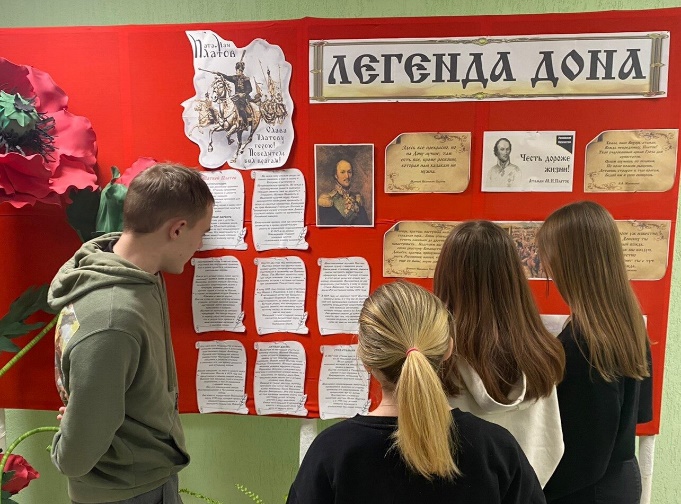 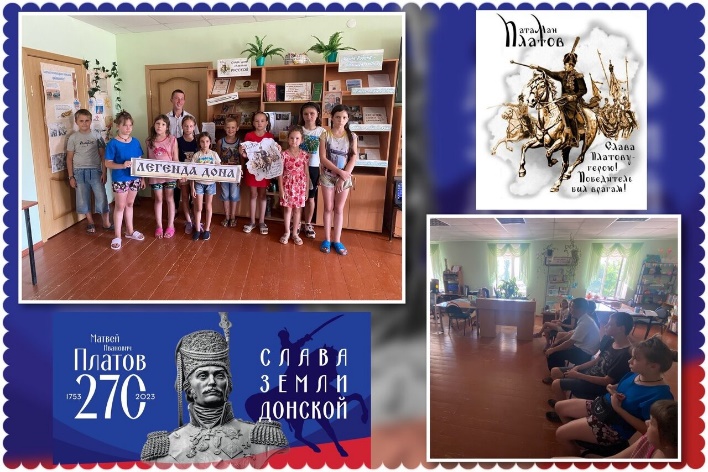 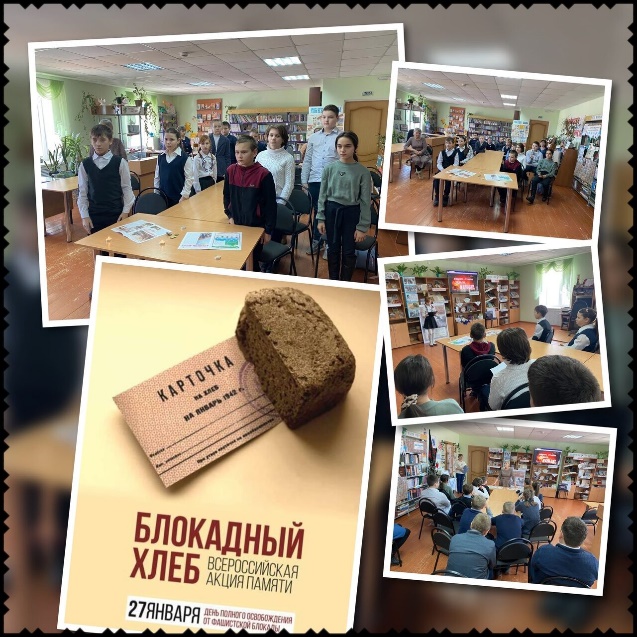 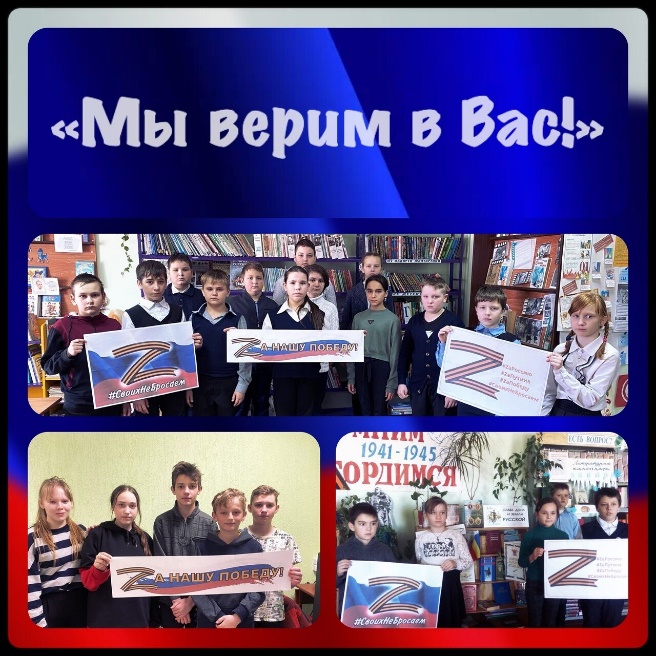 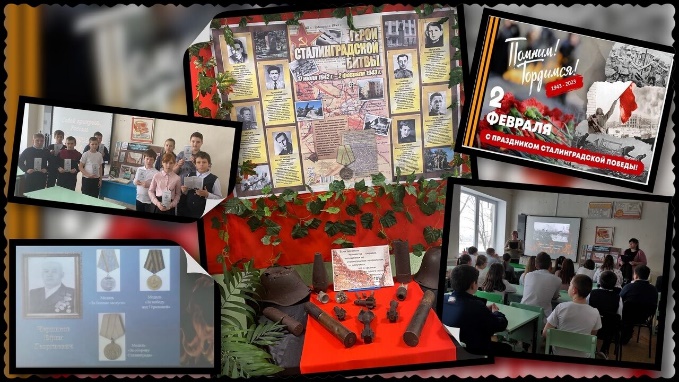 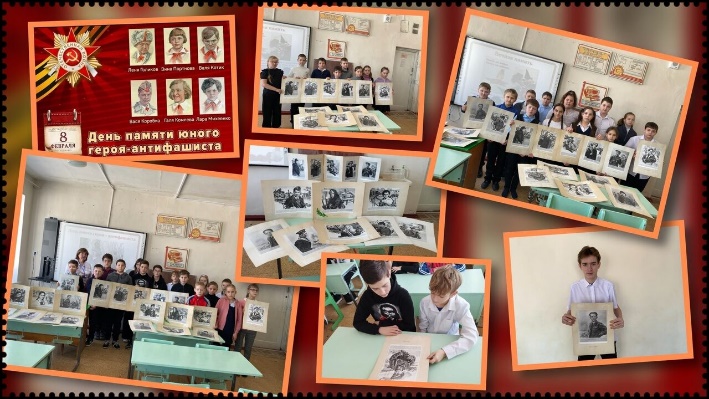 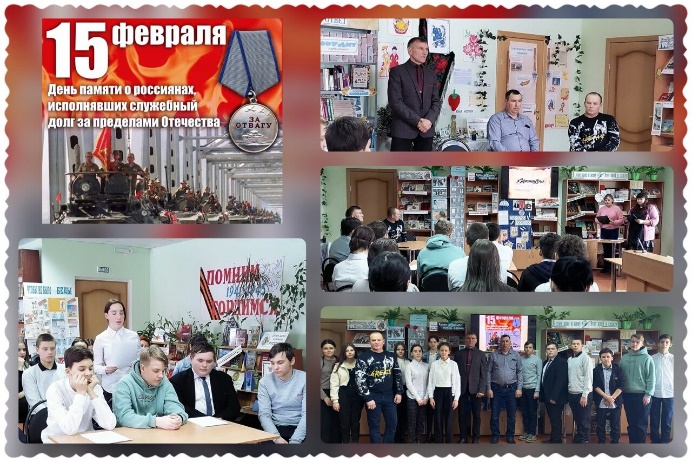 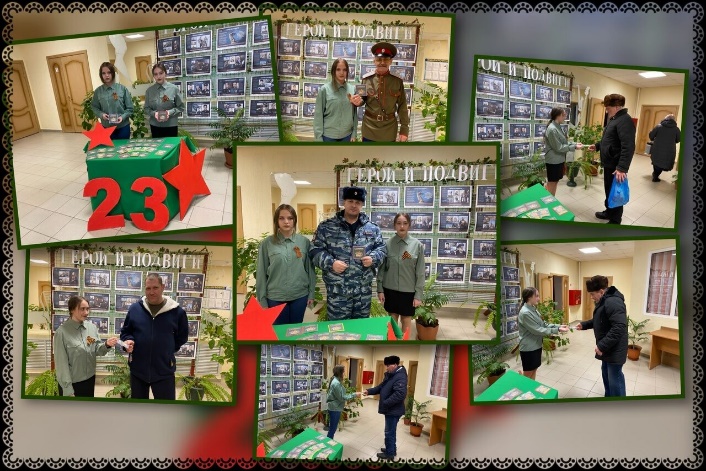 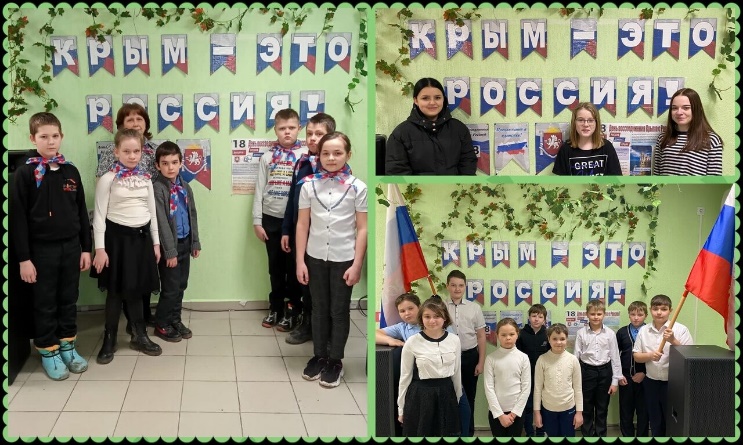 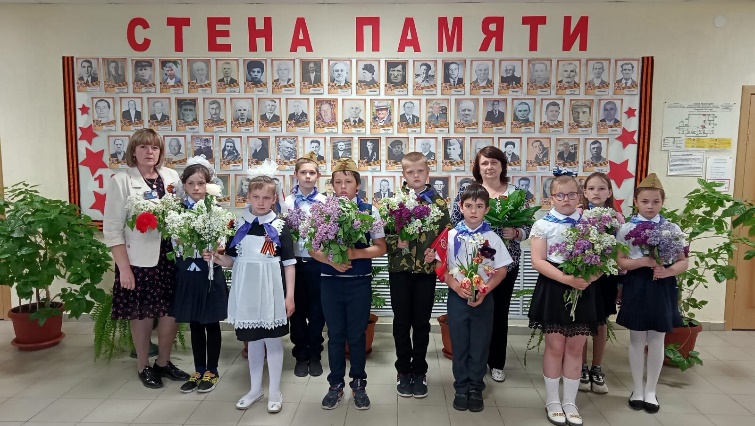 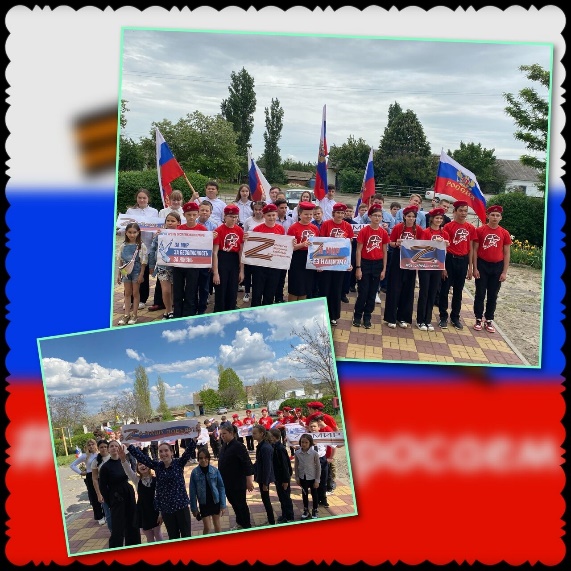 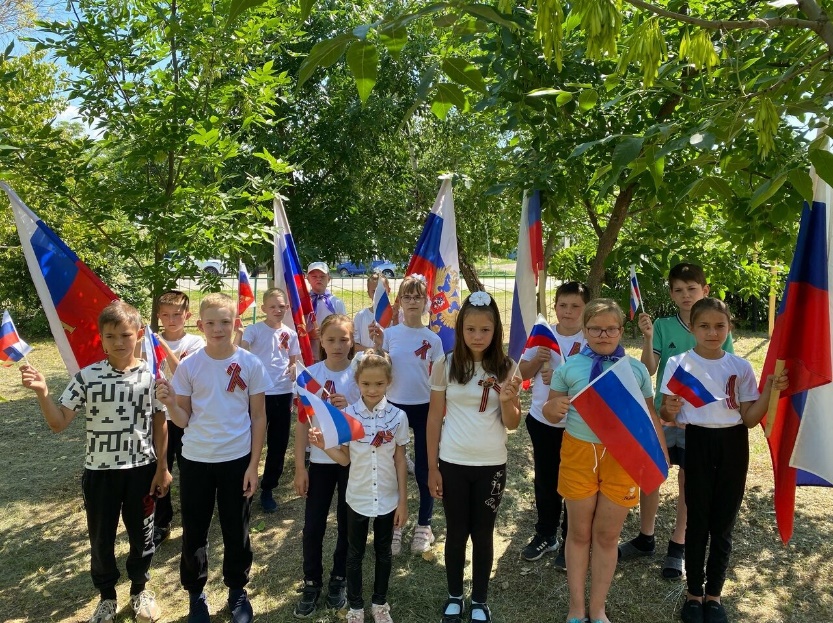 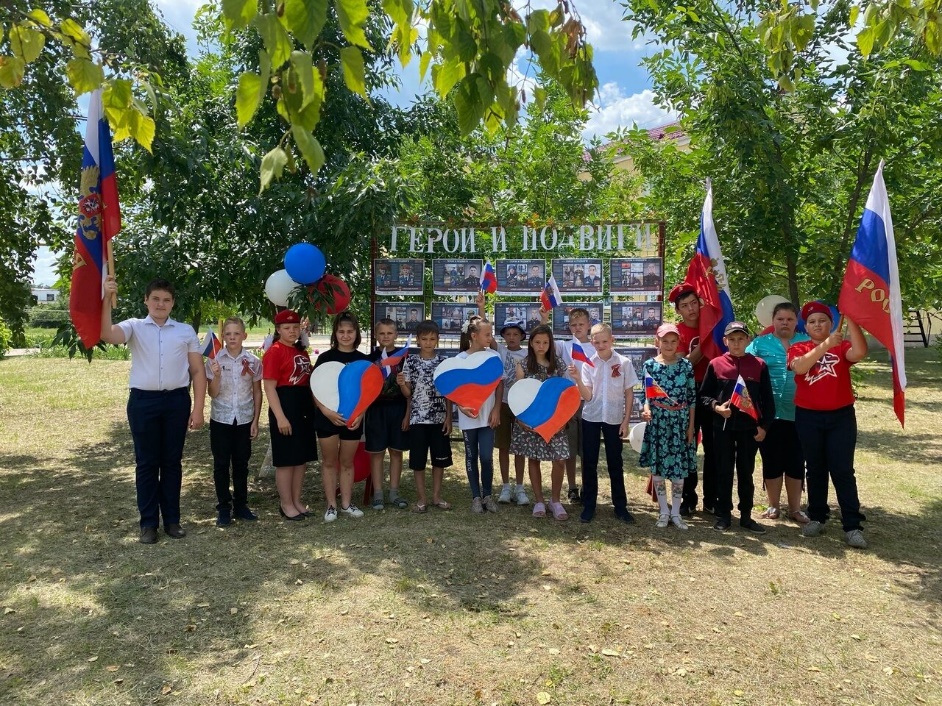 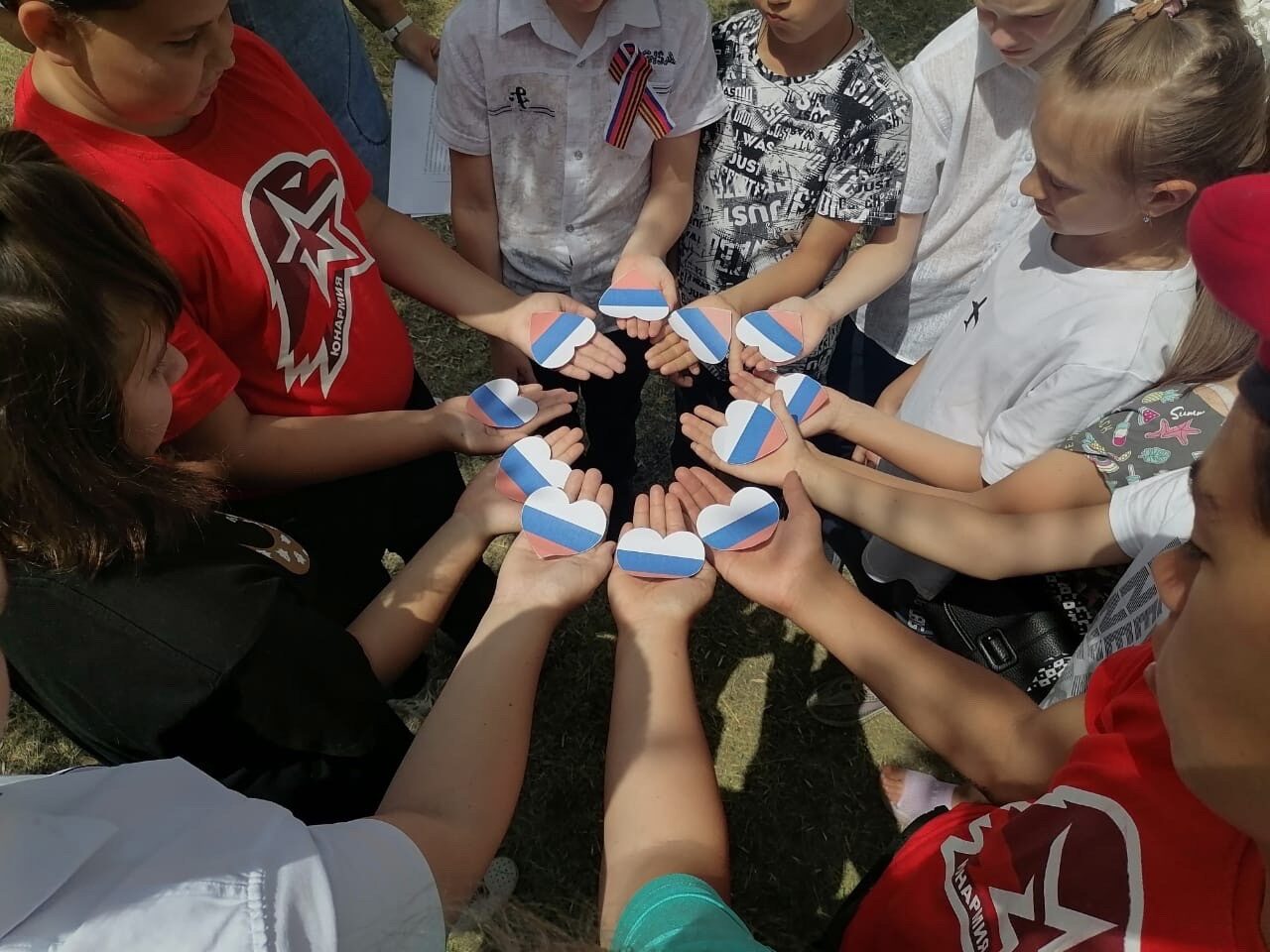 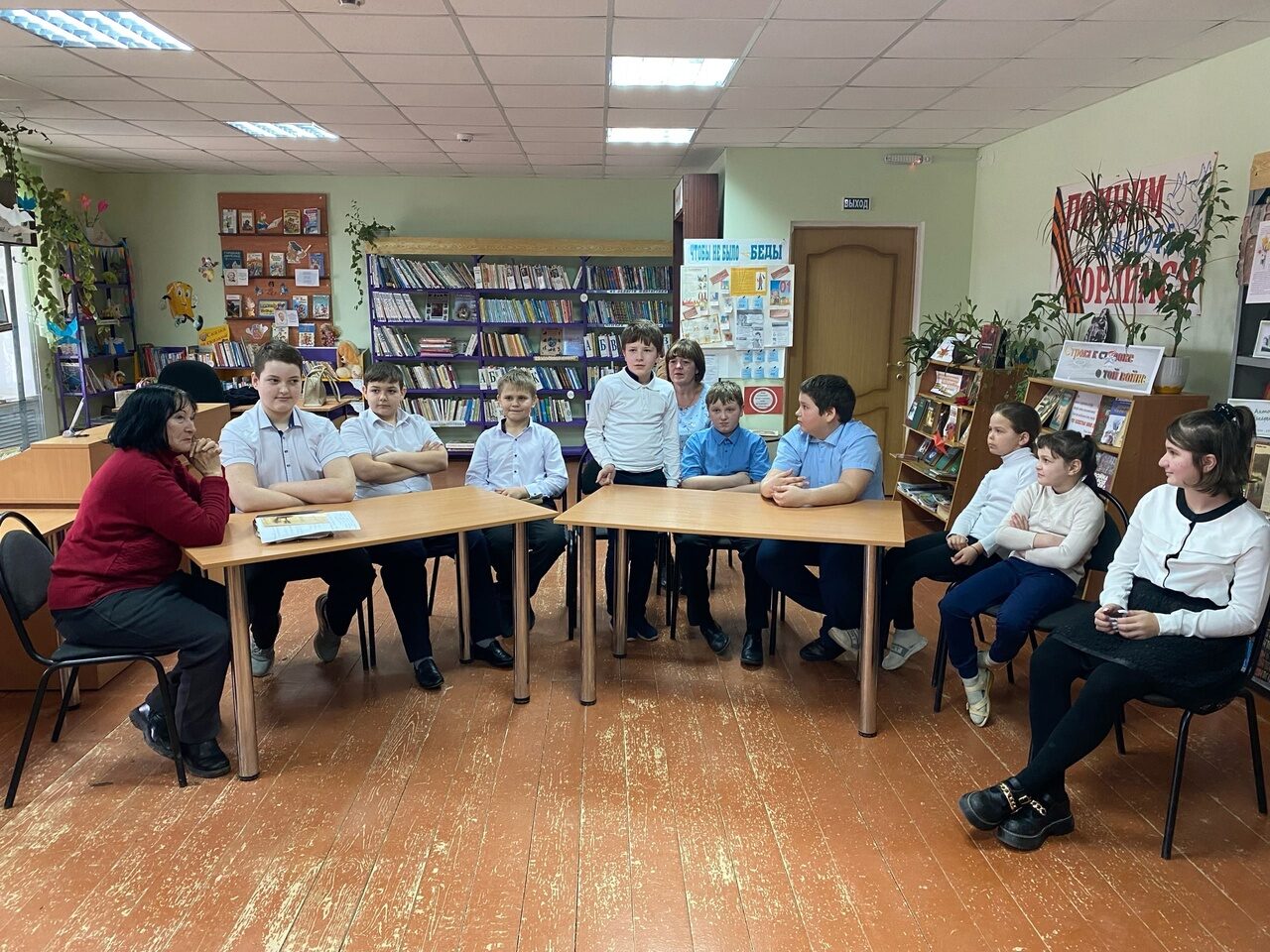 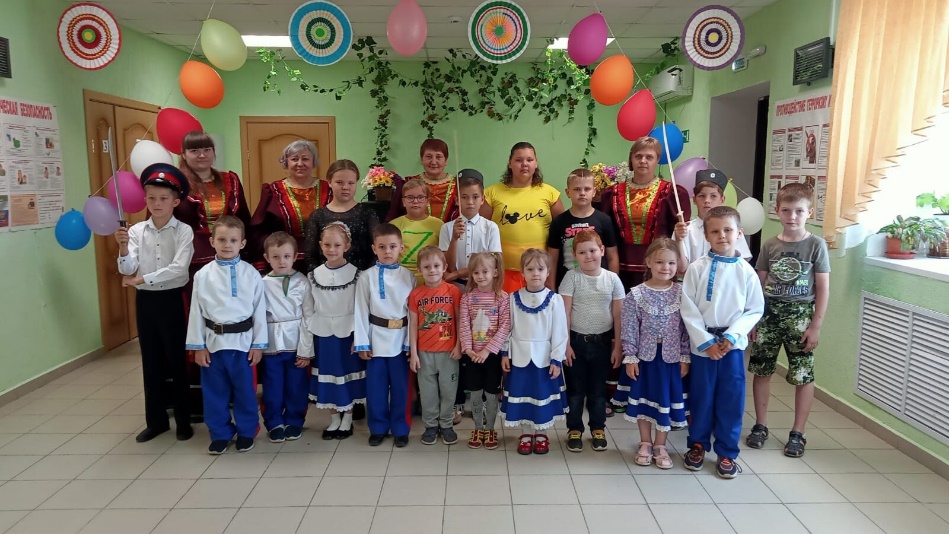 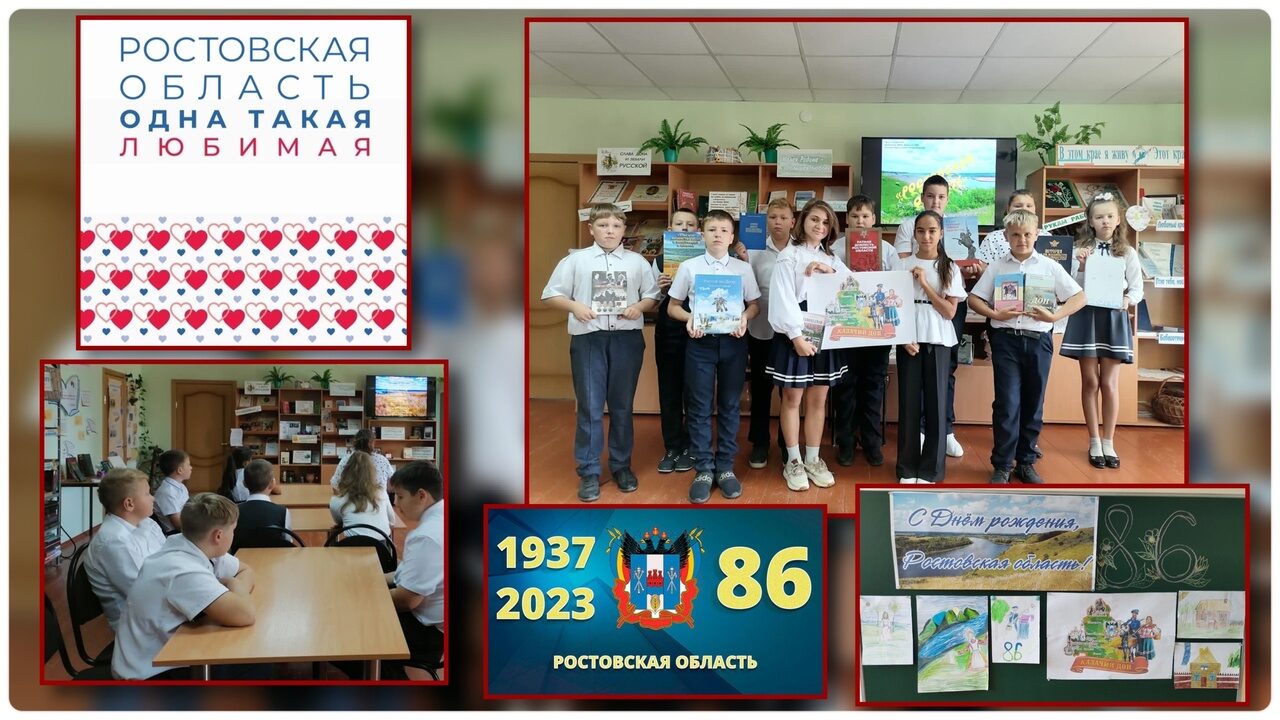 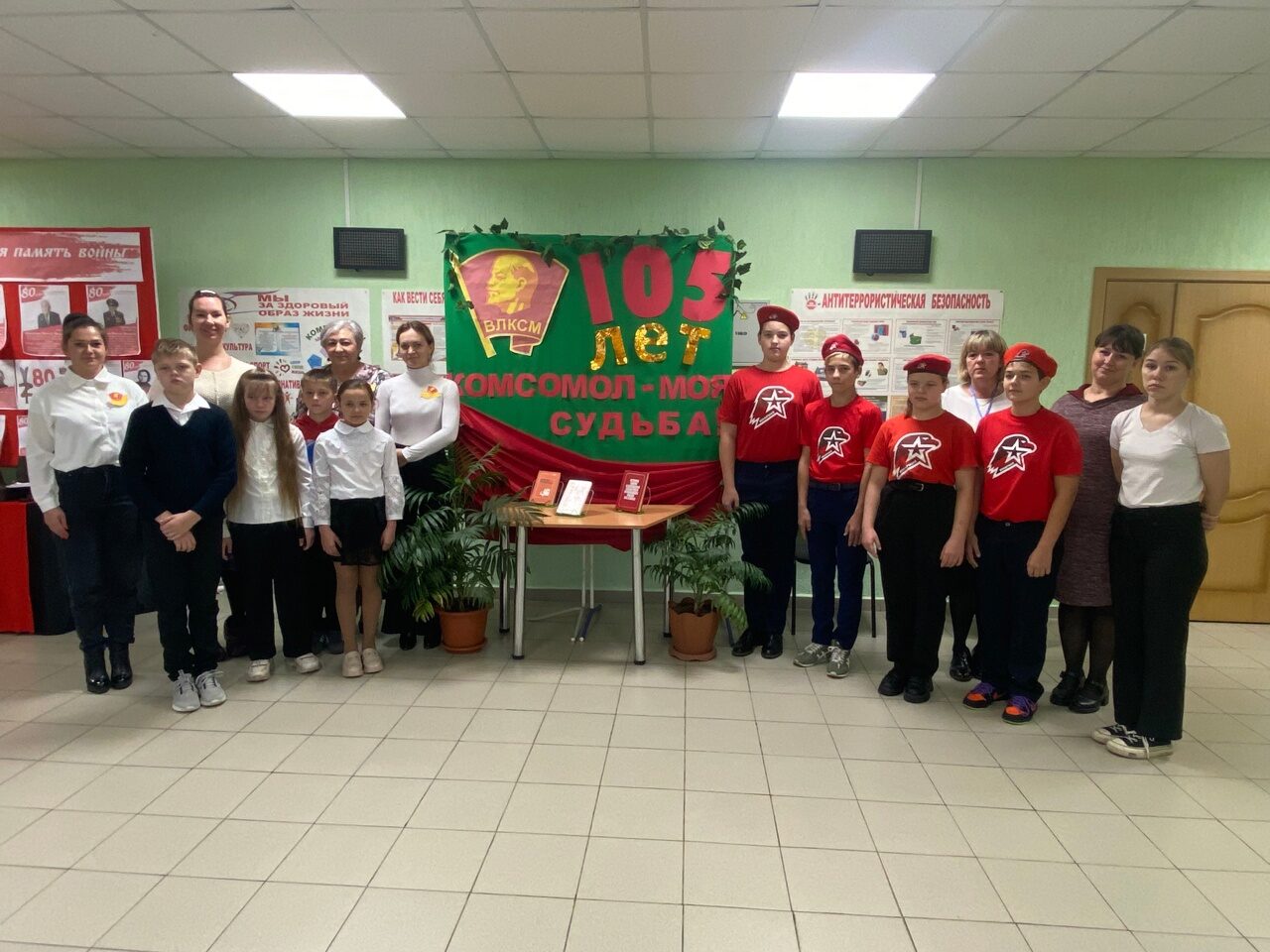 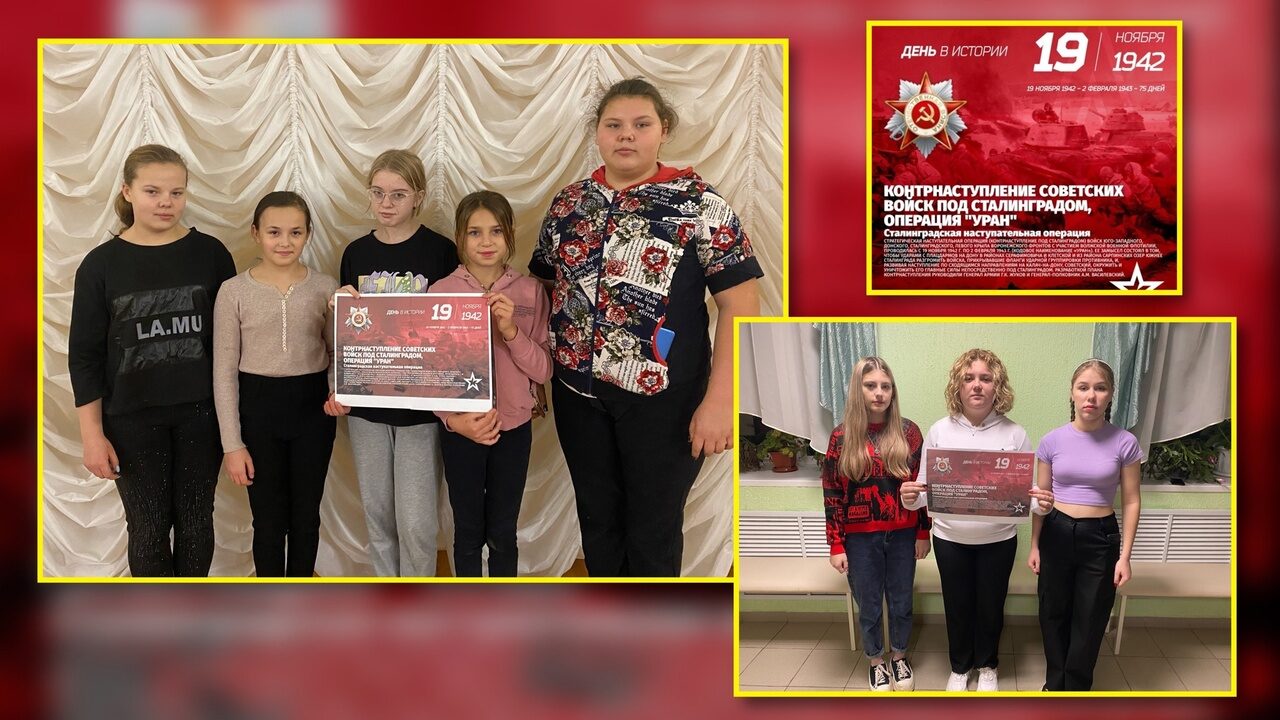 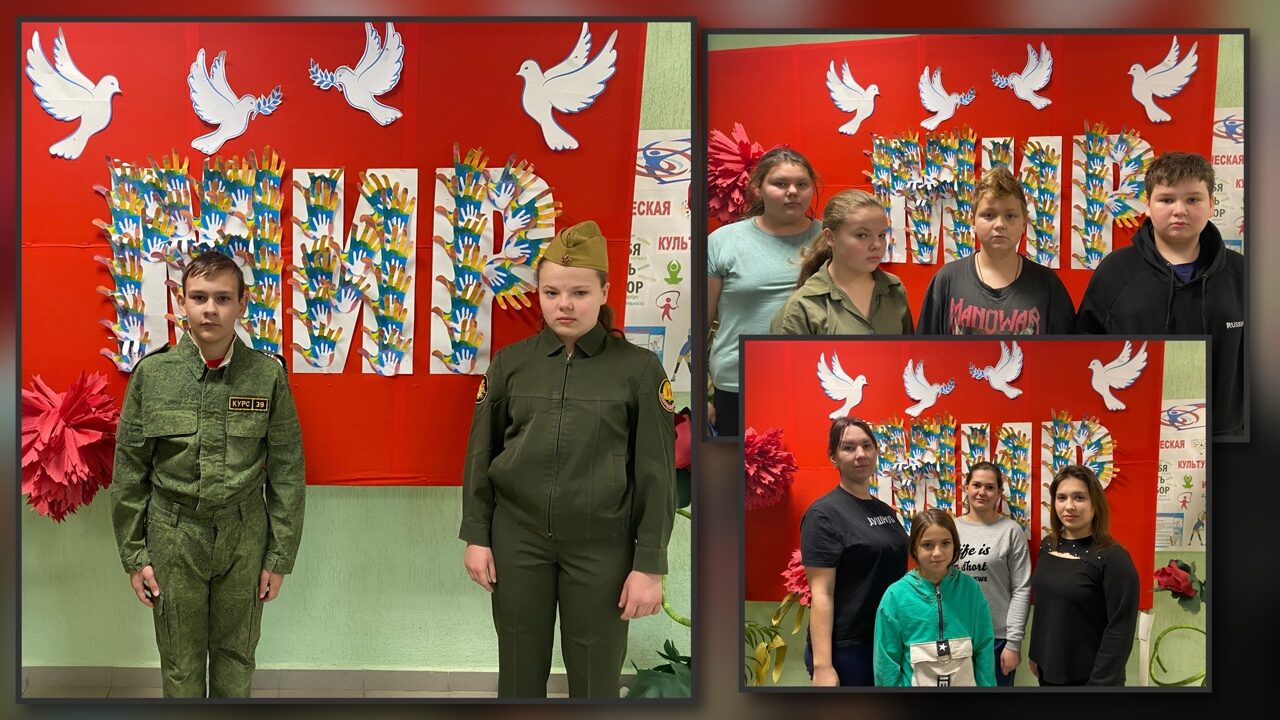 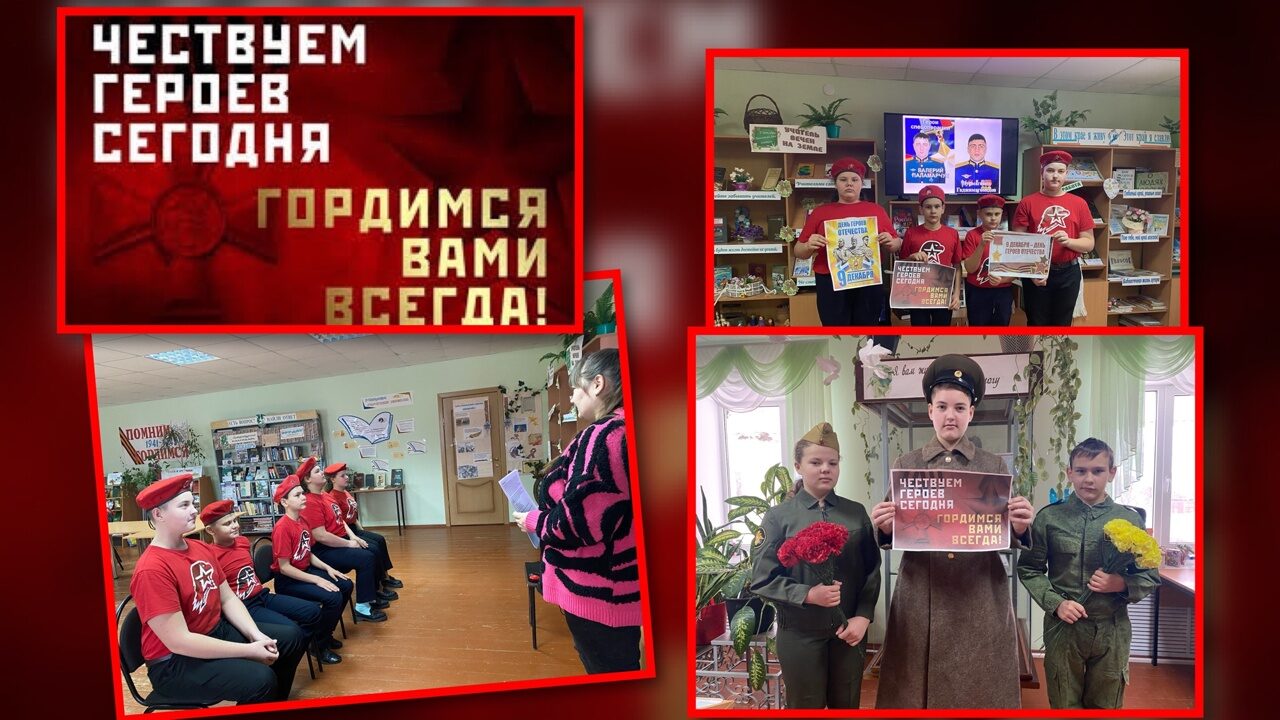 - здоровый образ жизни,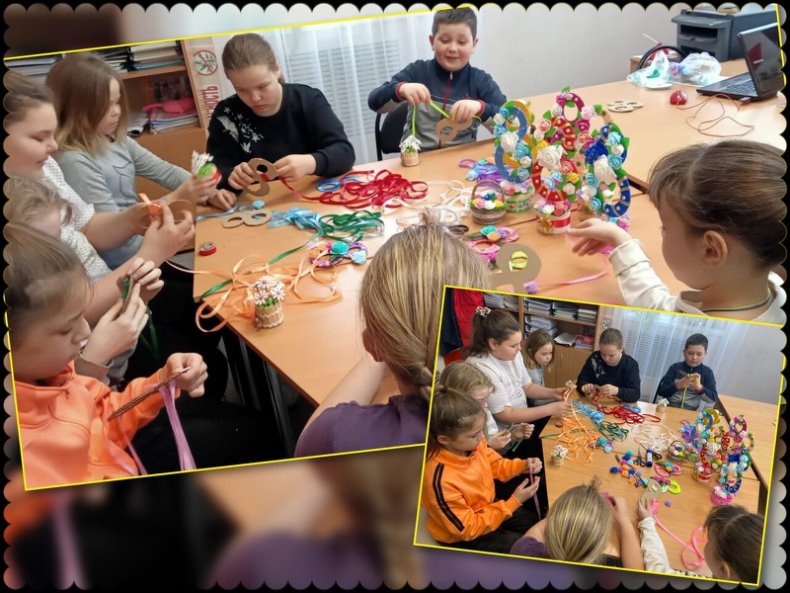 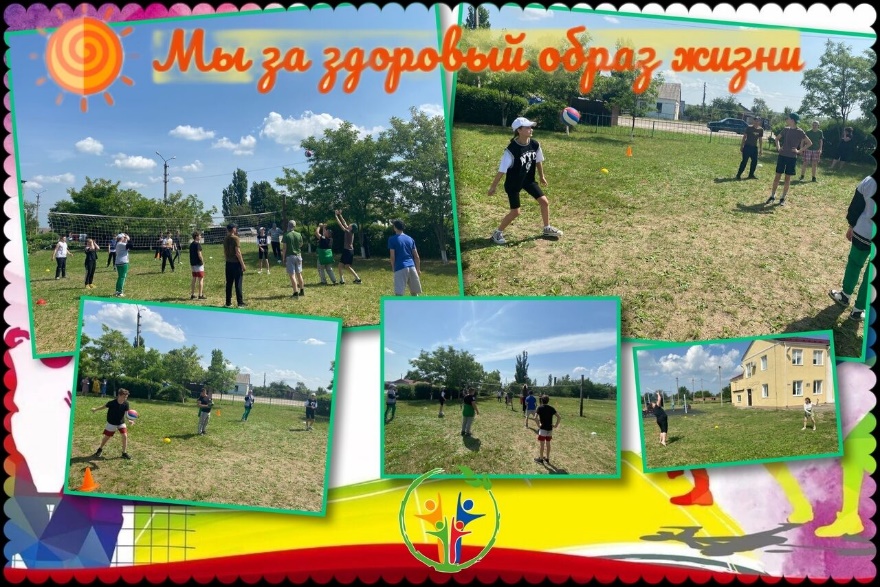 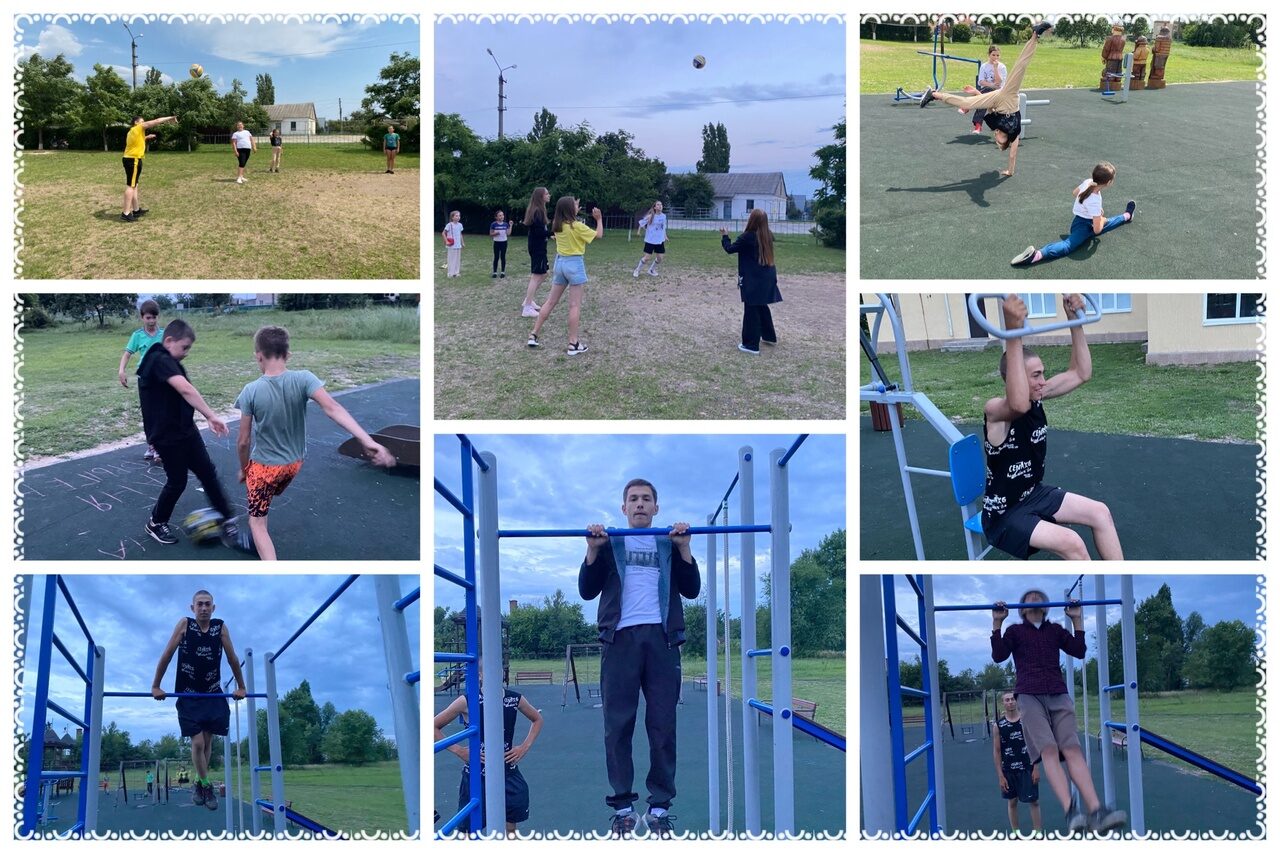 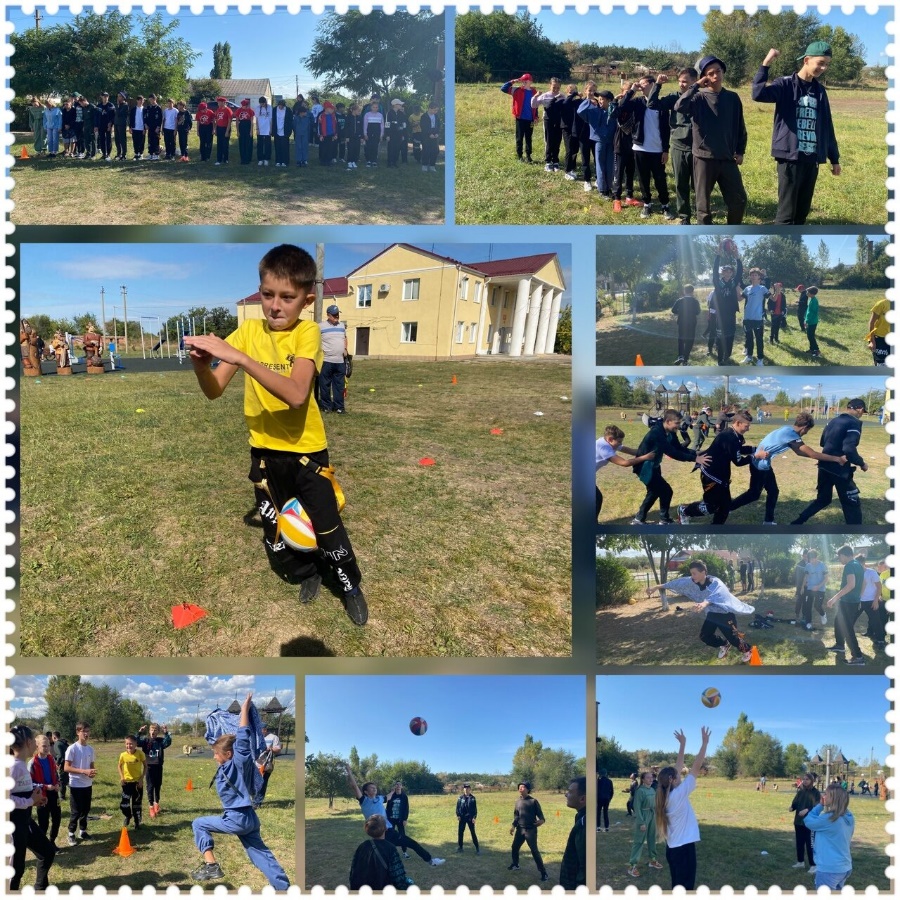 - антитеррористическое направление,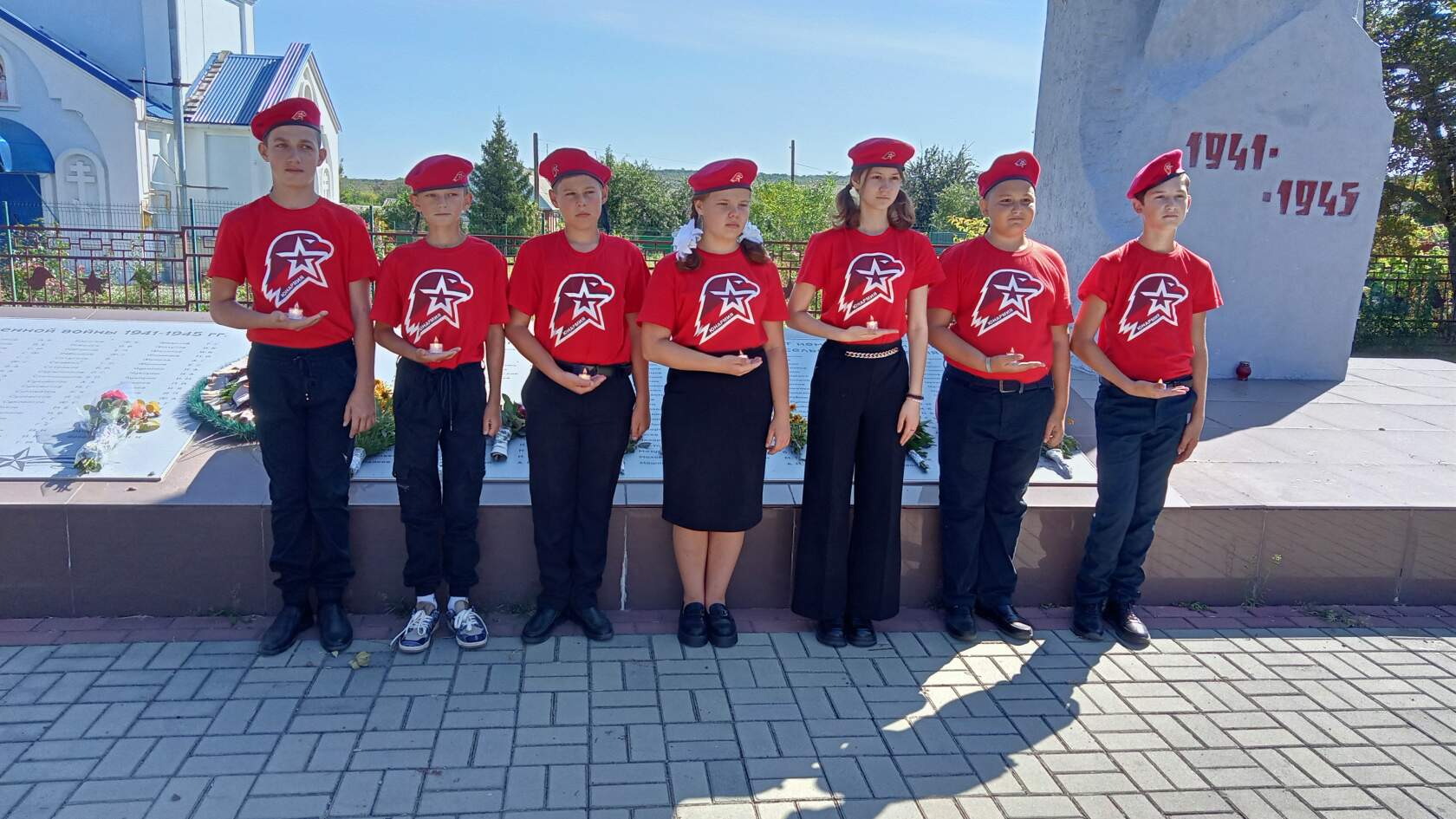 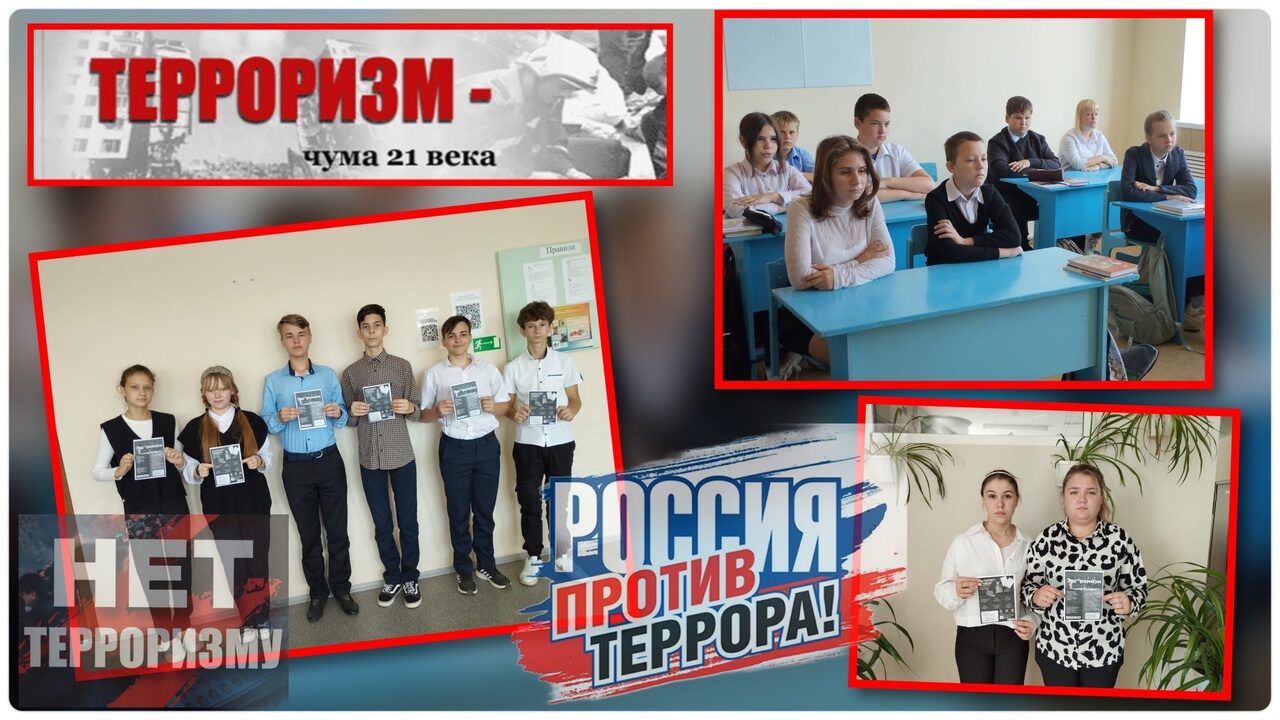 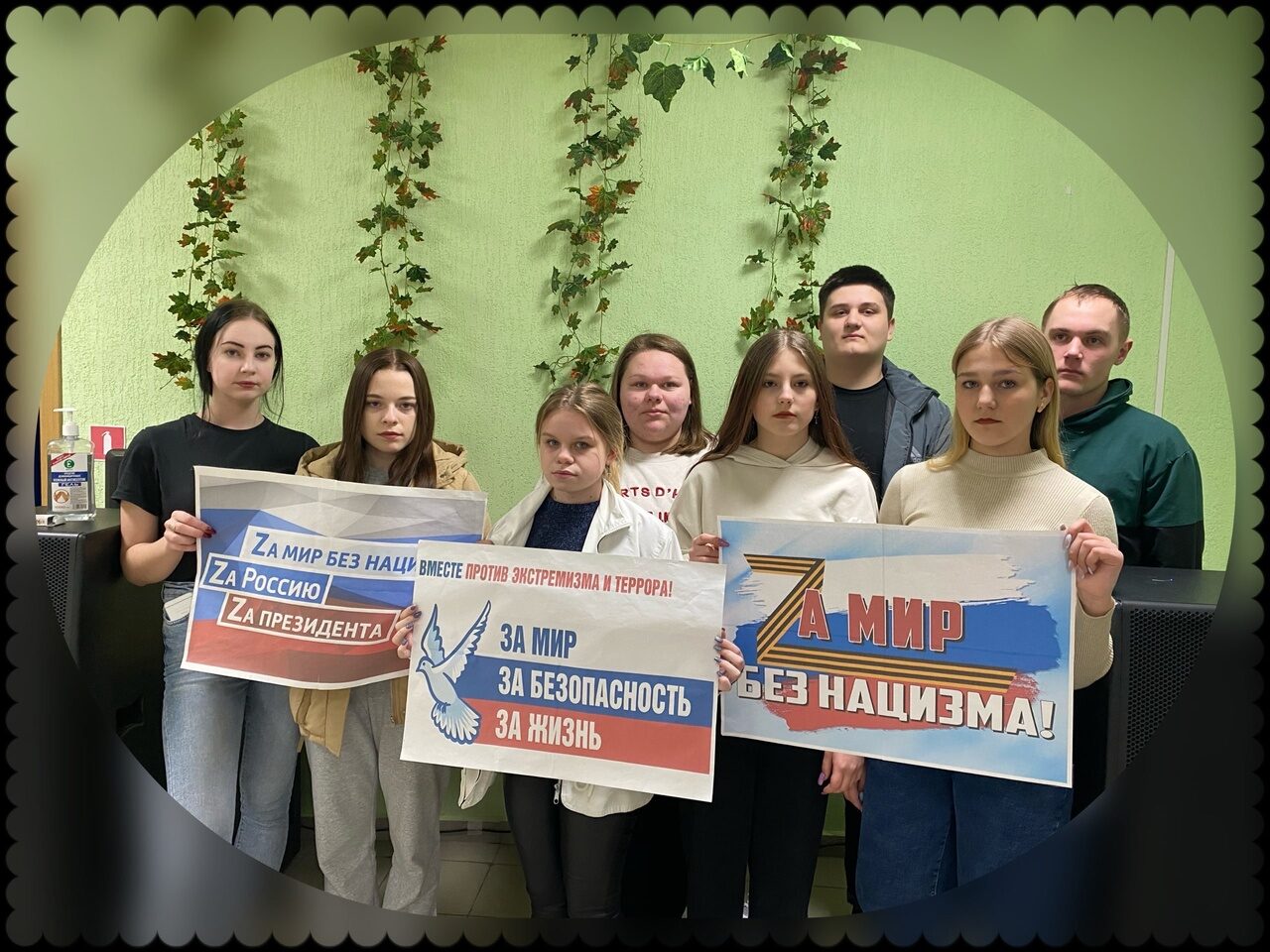  - борьба с наркоманией, алкоголизмом и табакокурением ,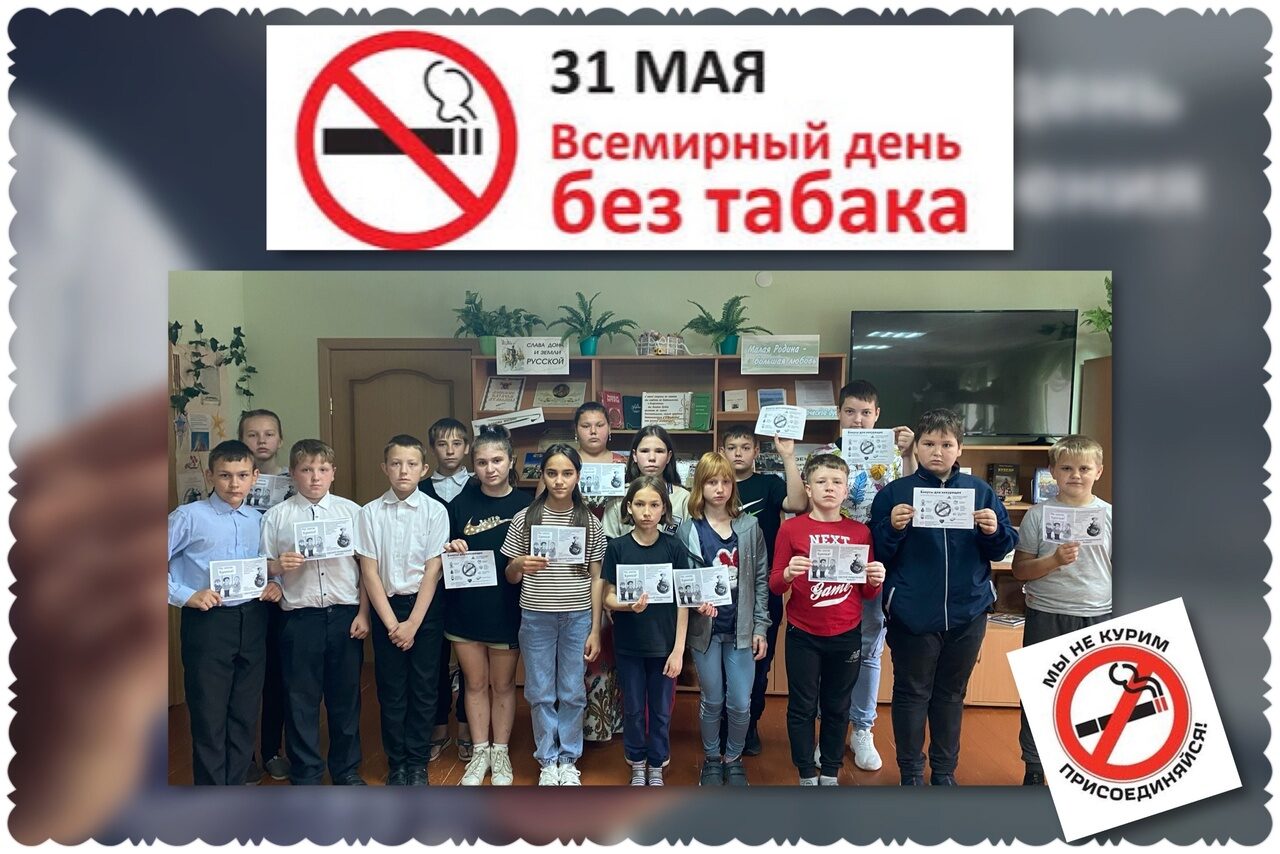 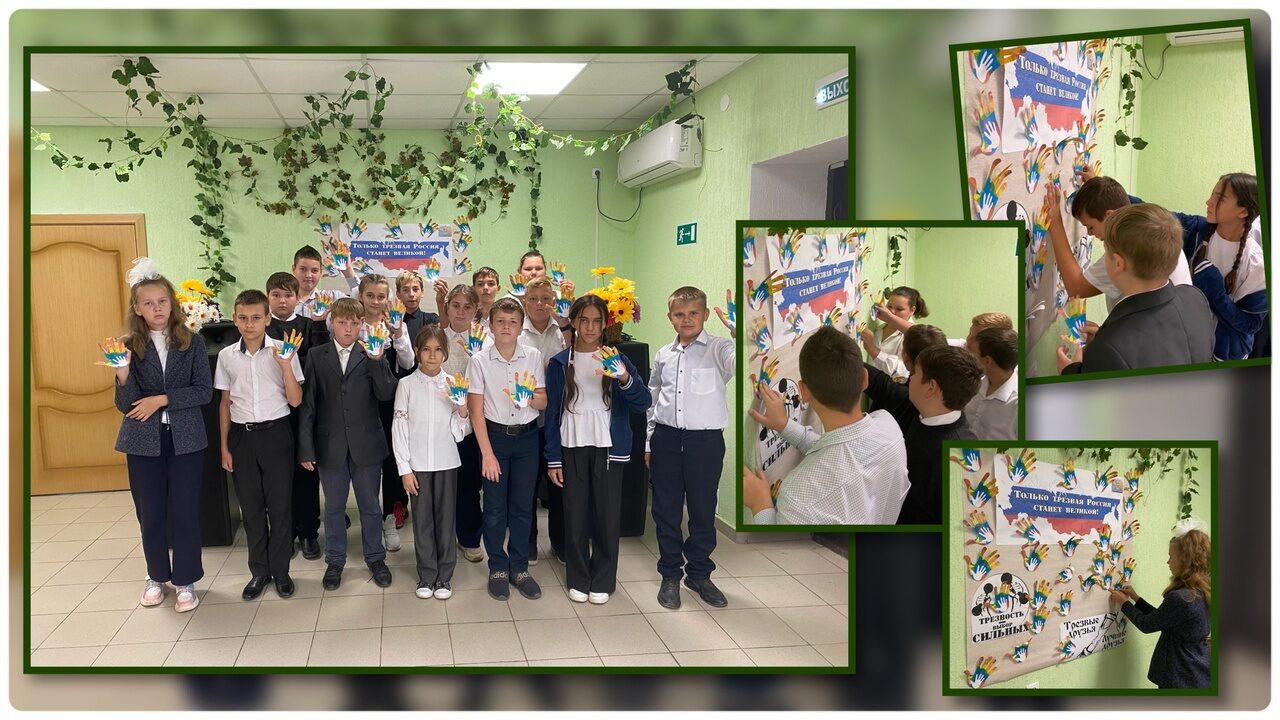 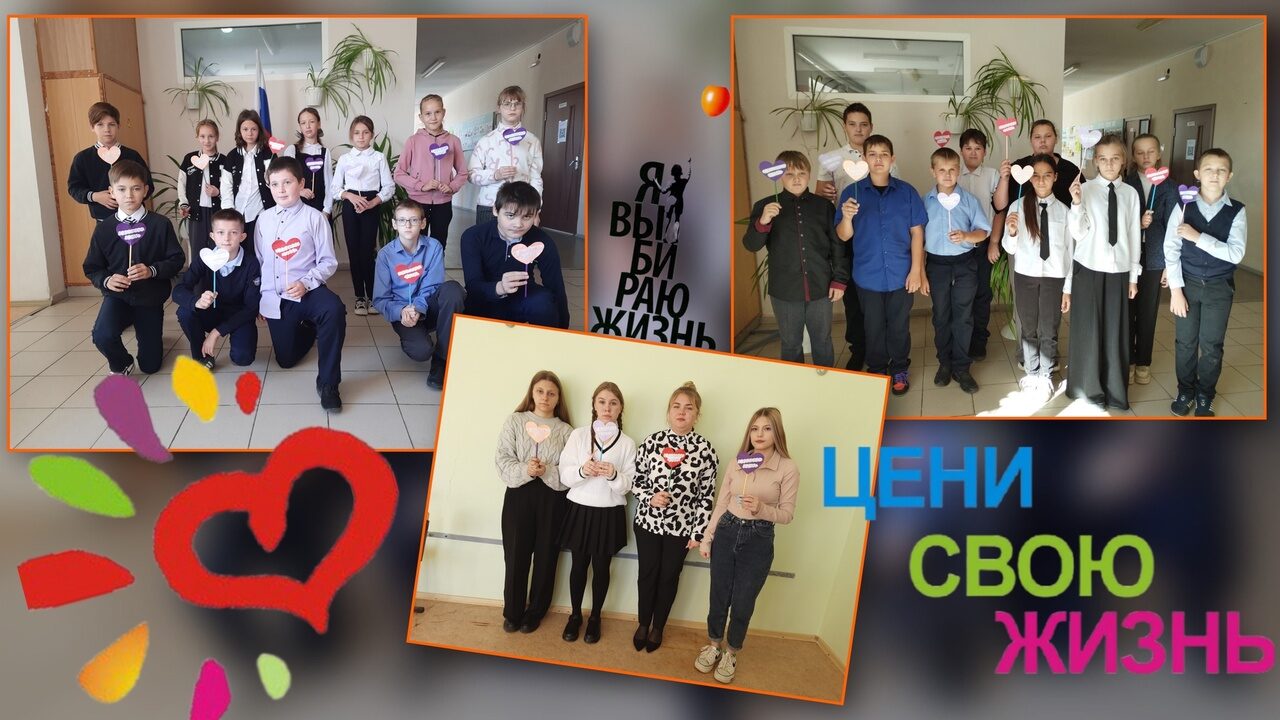 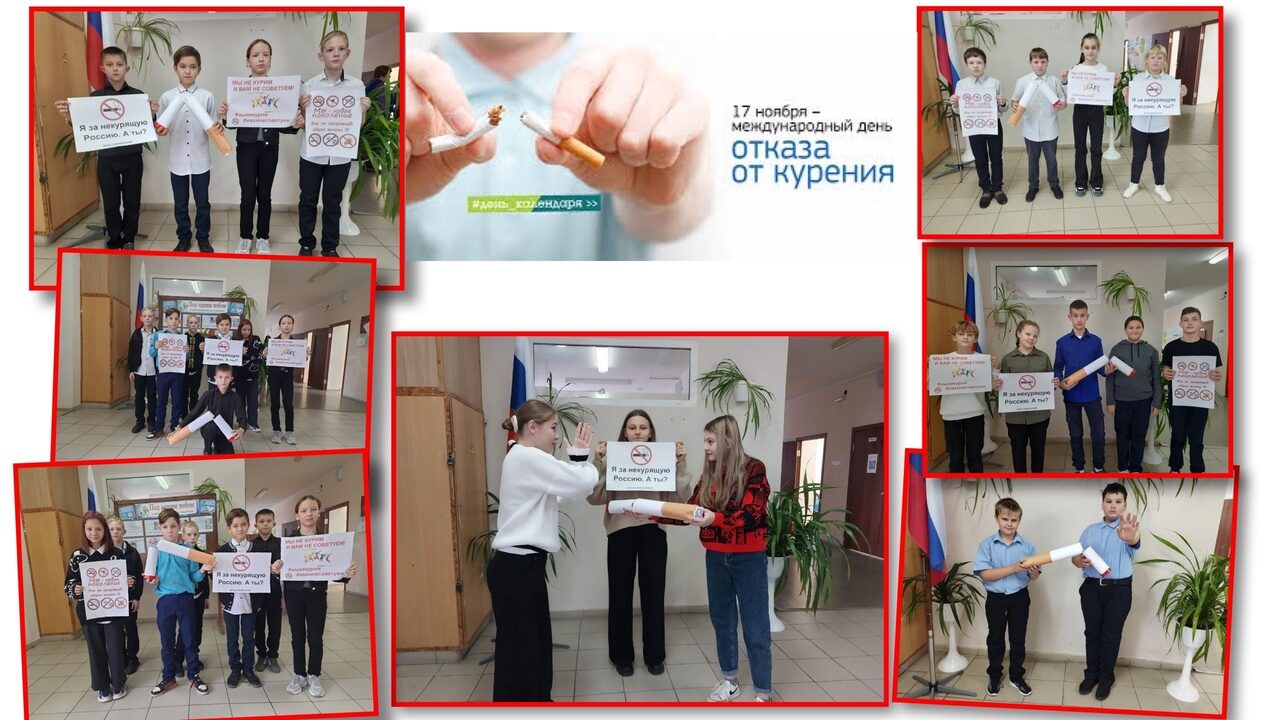 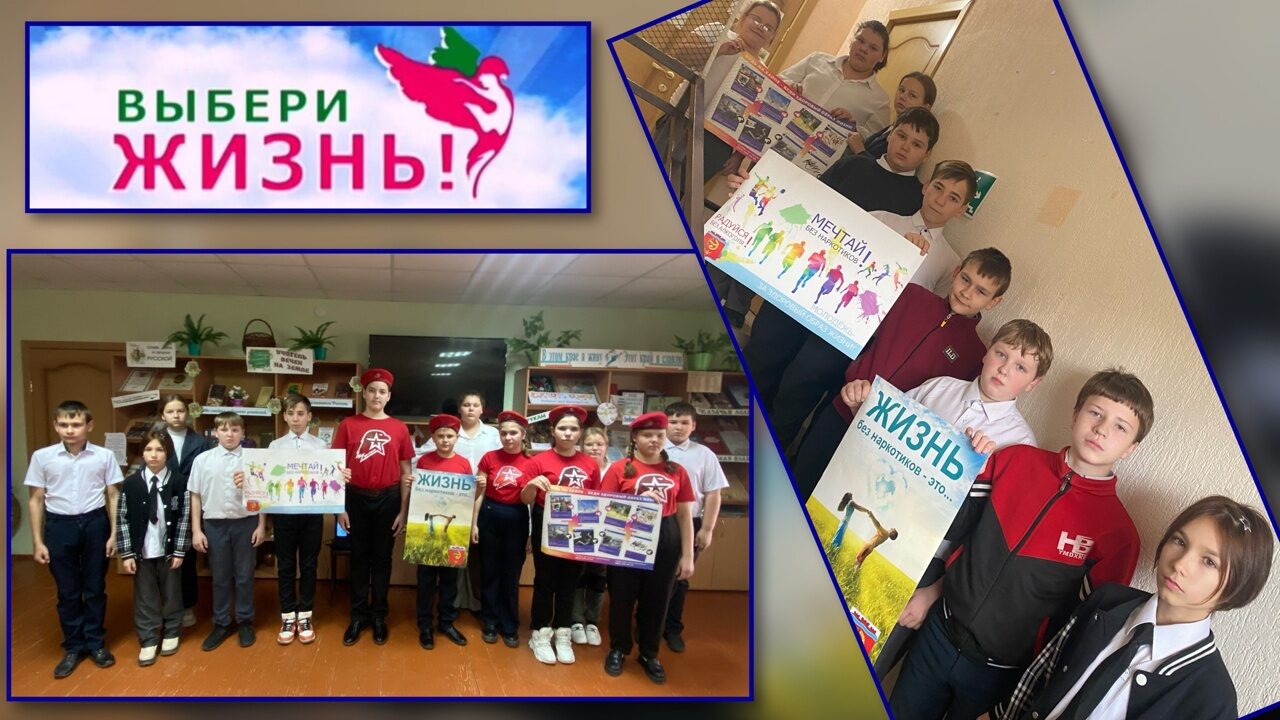 Были проведены концертные программы:- ко Дню защитника Отечества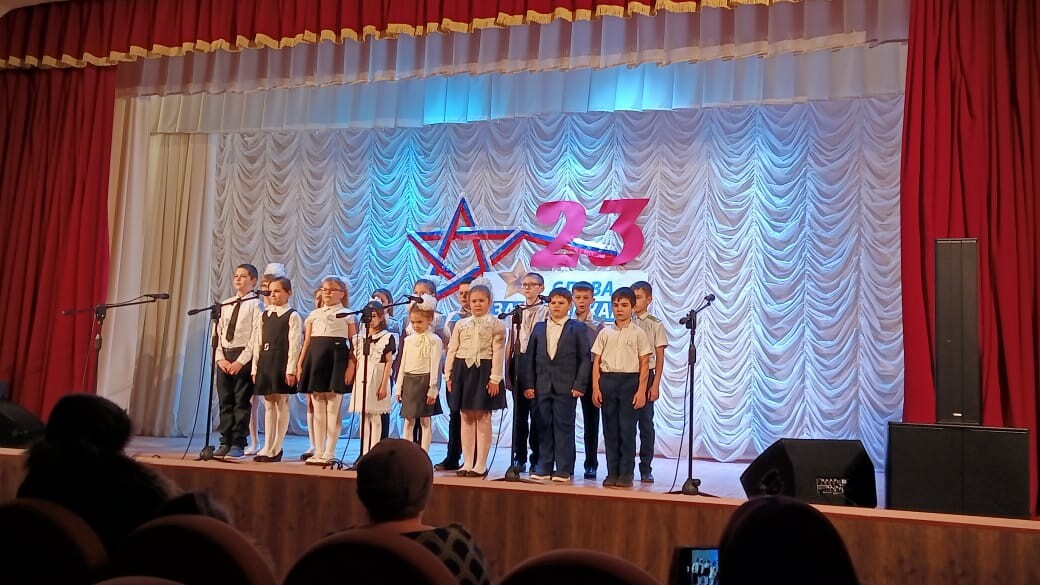 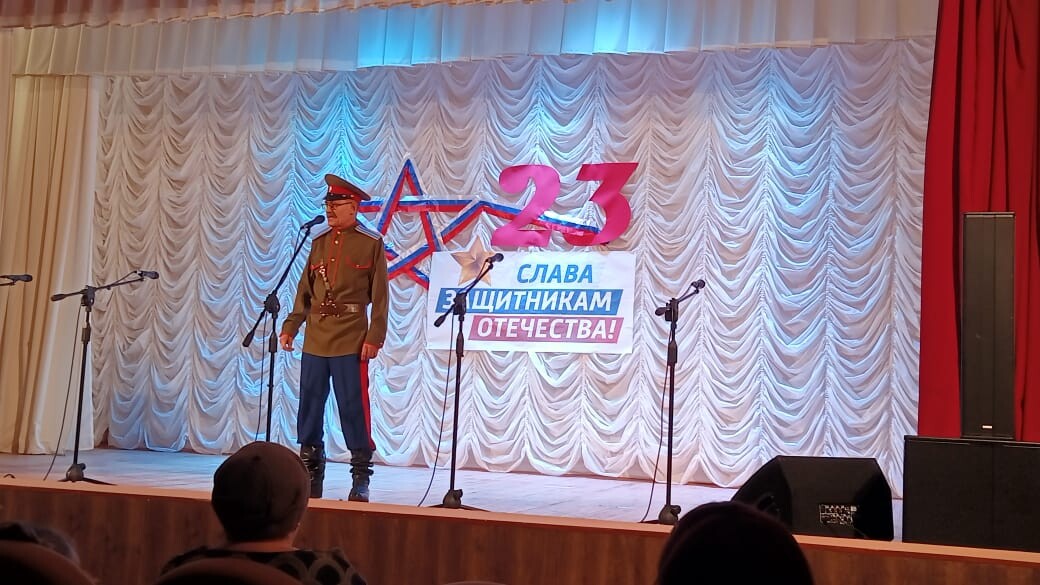 - к женскому Дню 8 марта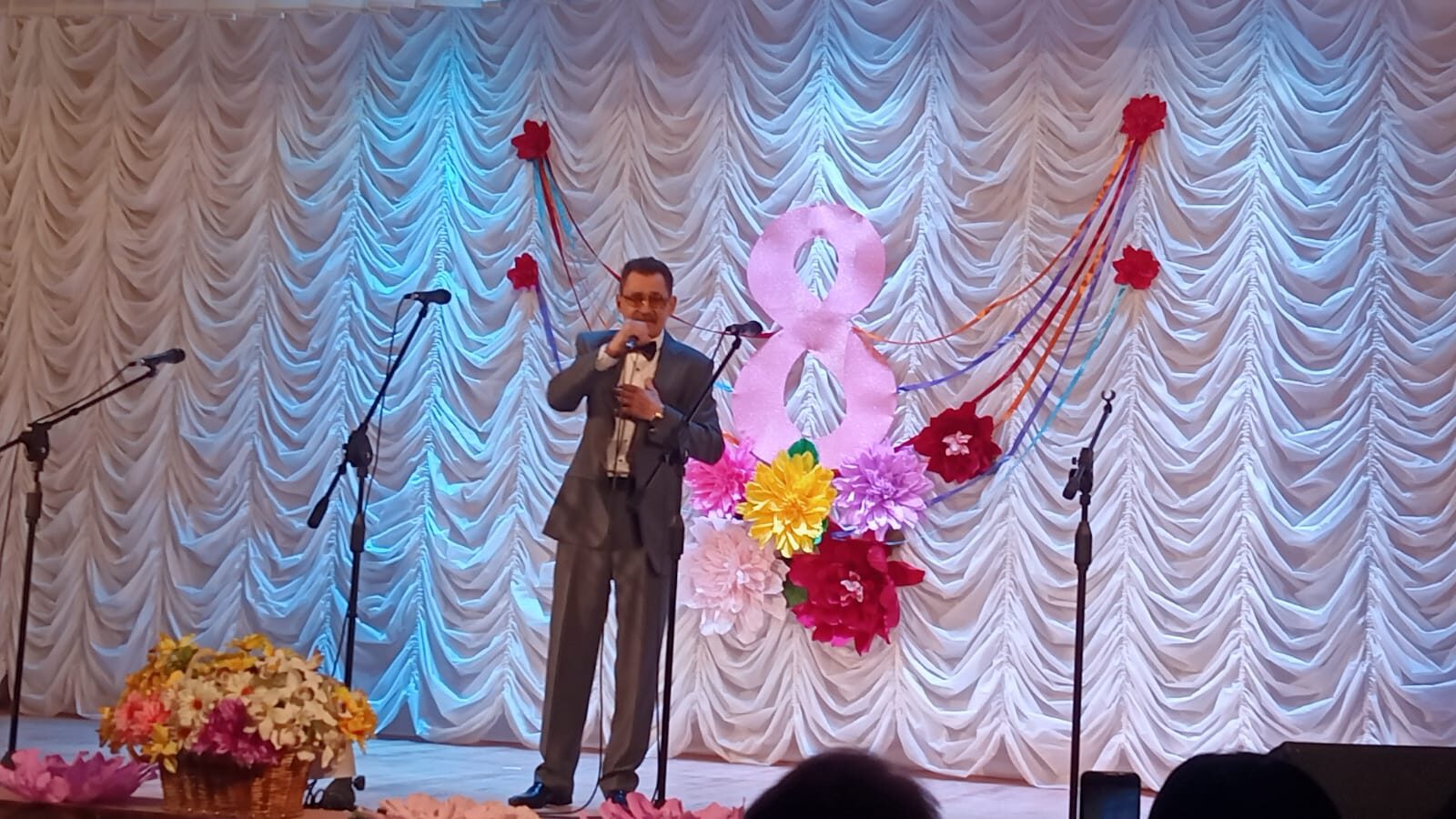 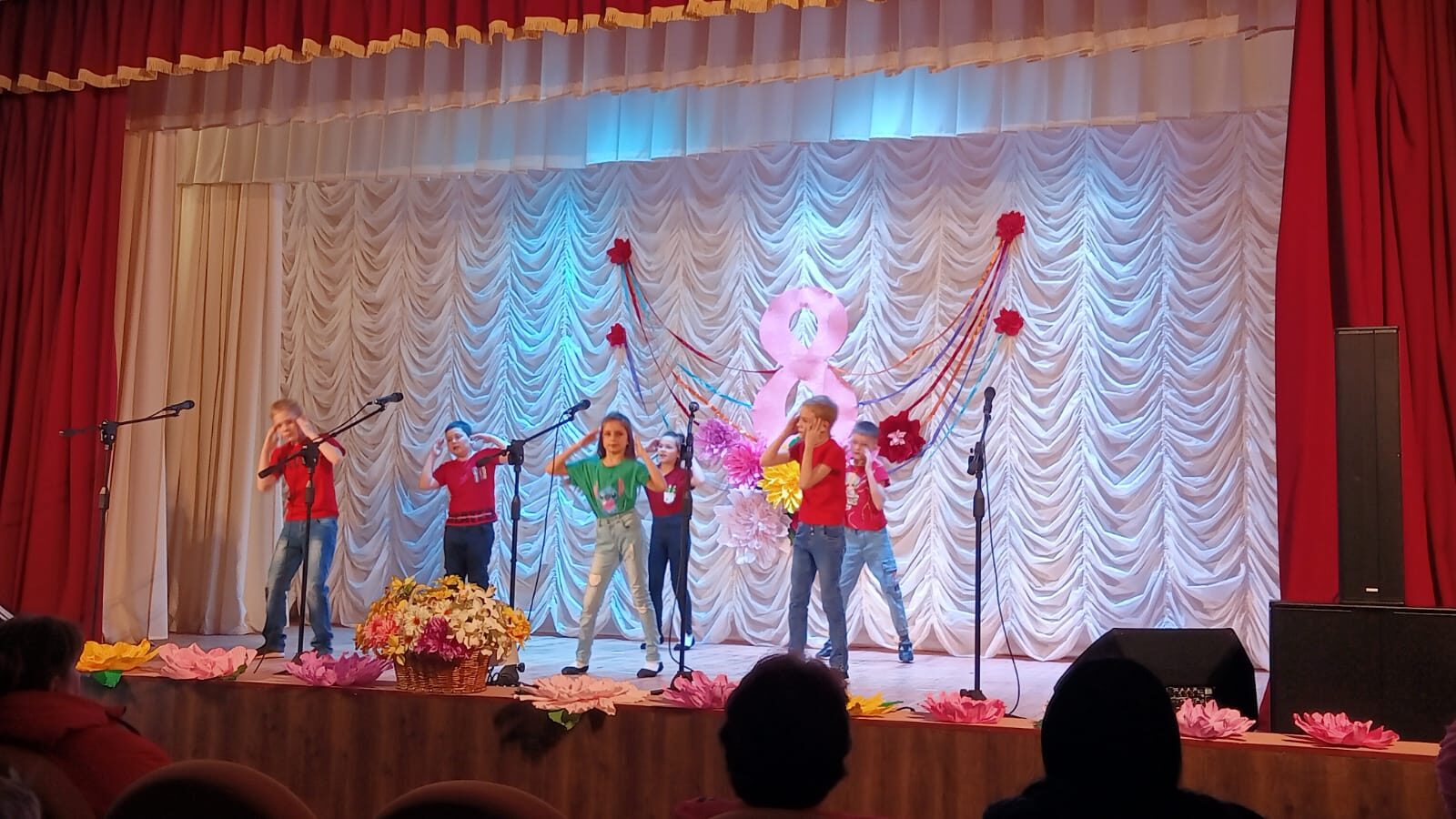 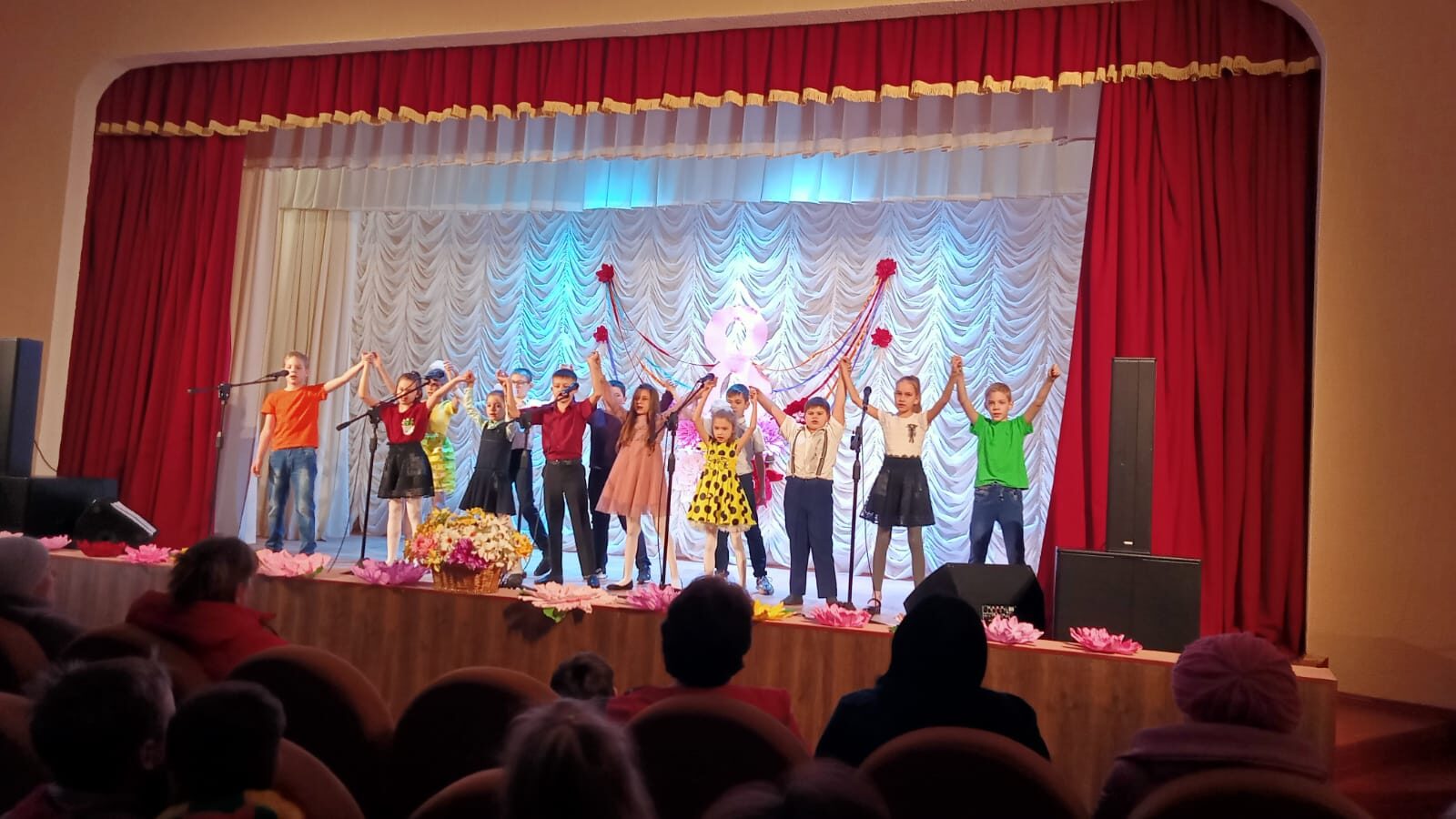 - ко Дню Победы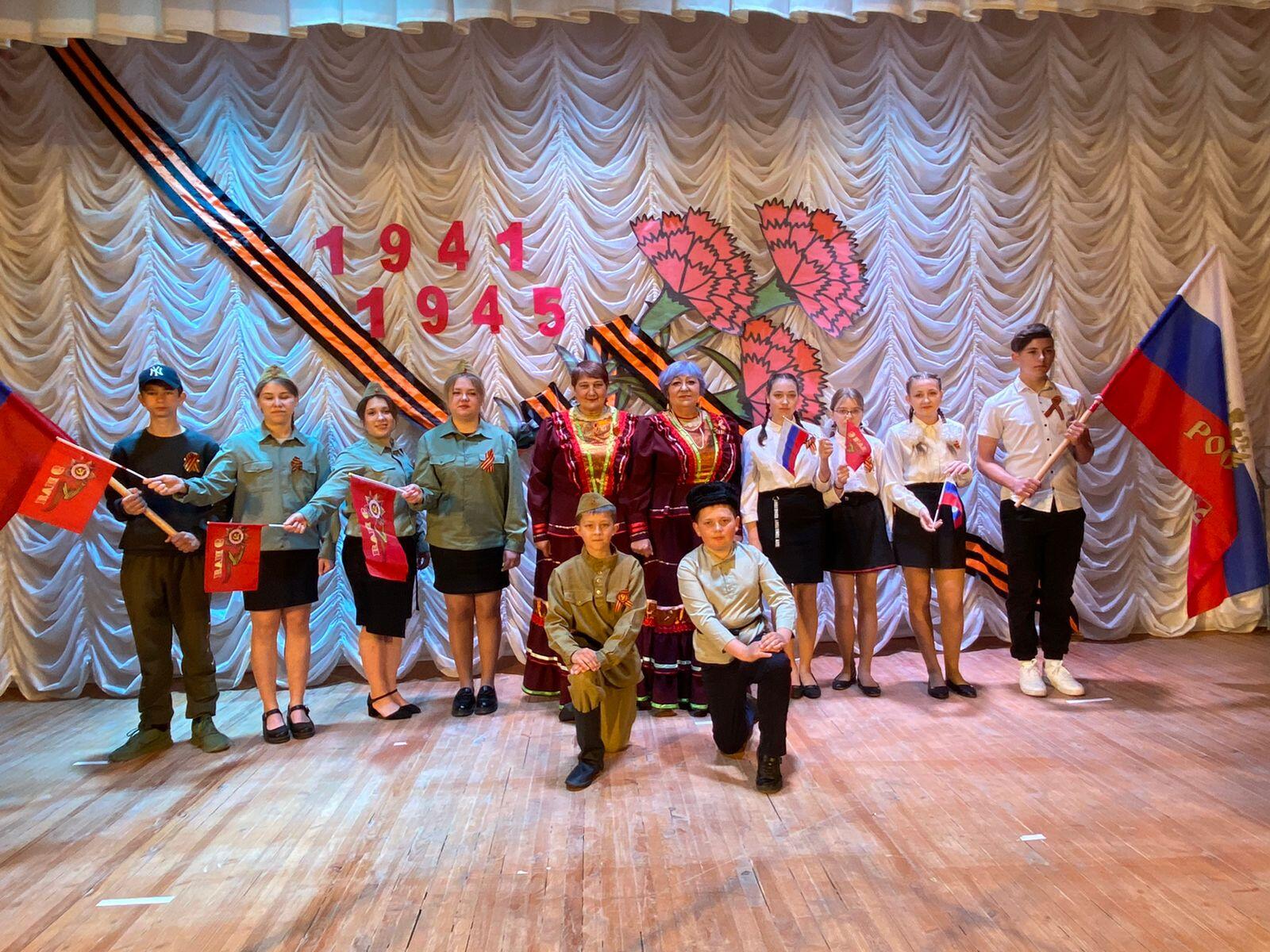 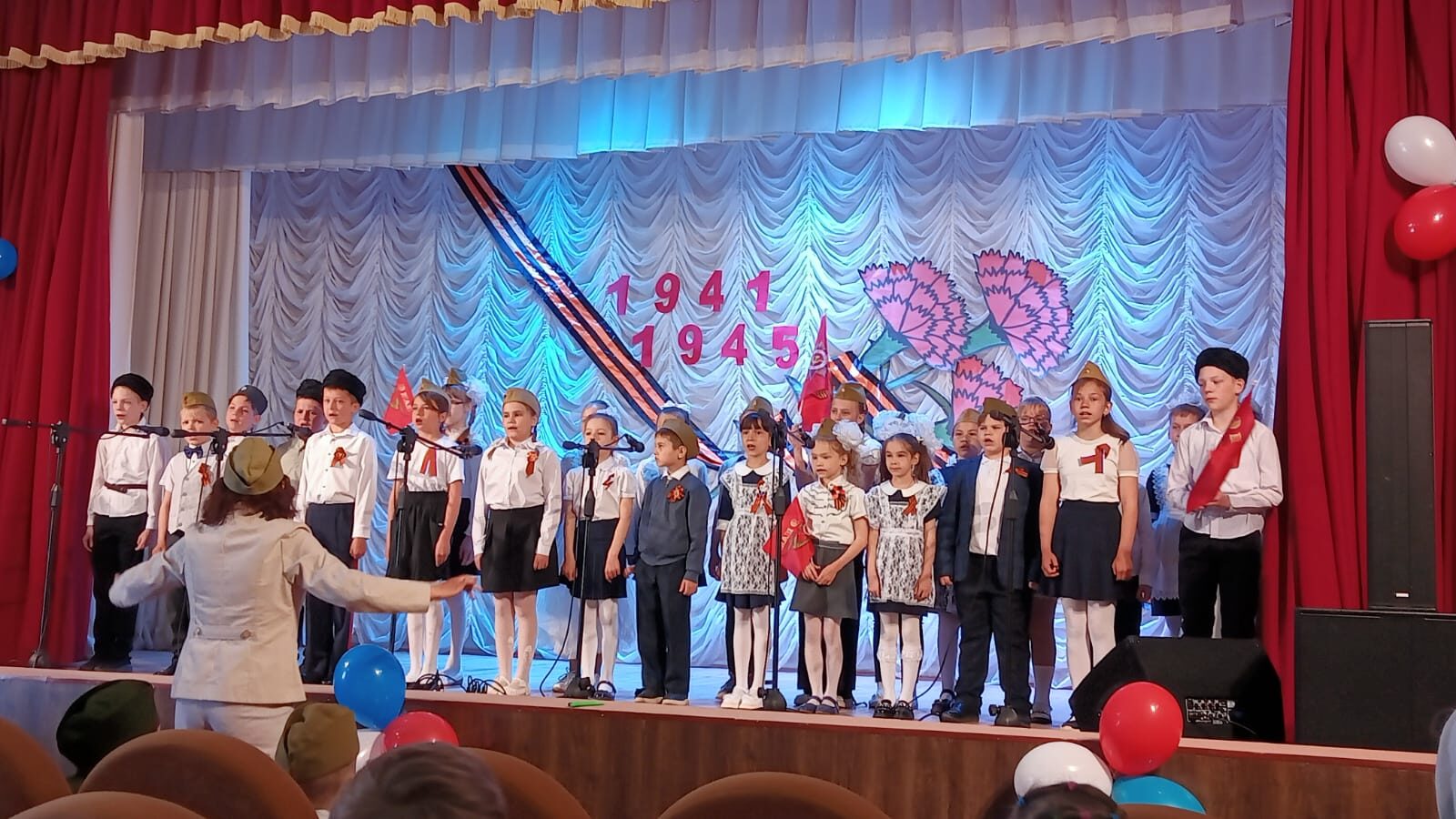 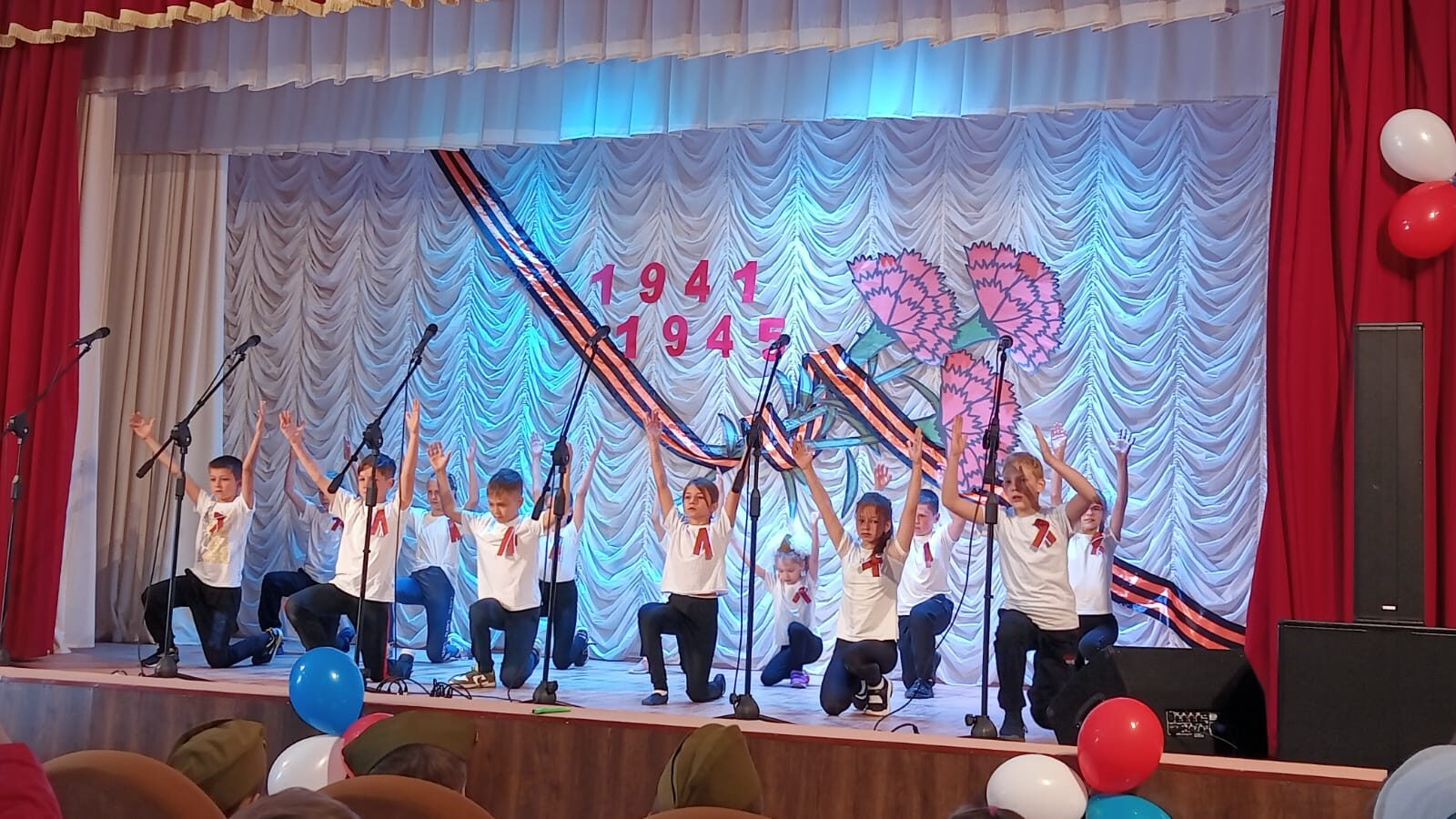 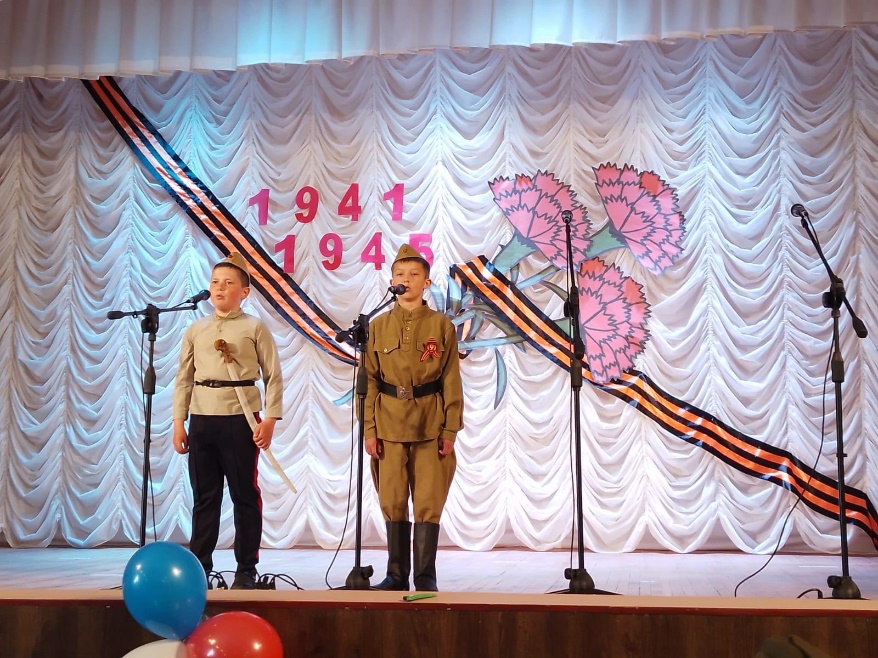 - ко дню защиты детей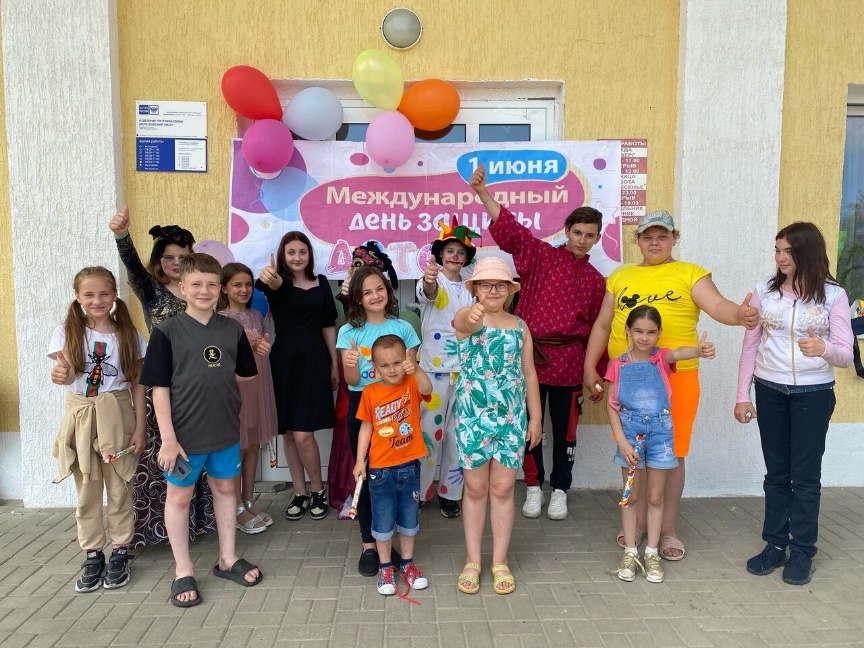 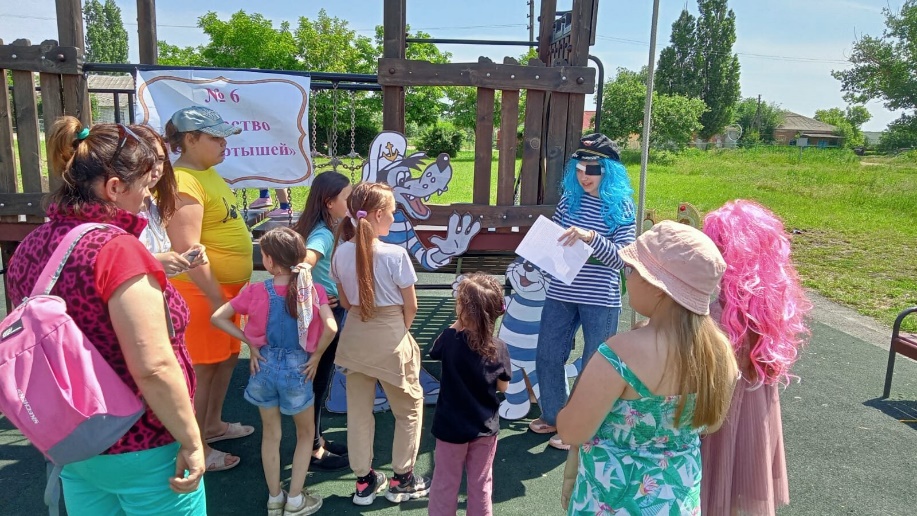 - ко Дню медика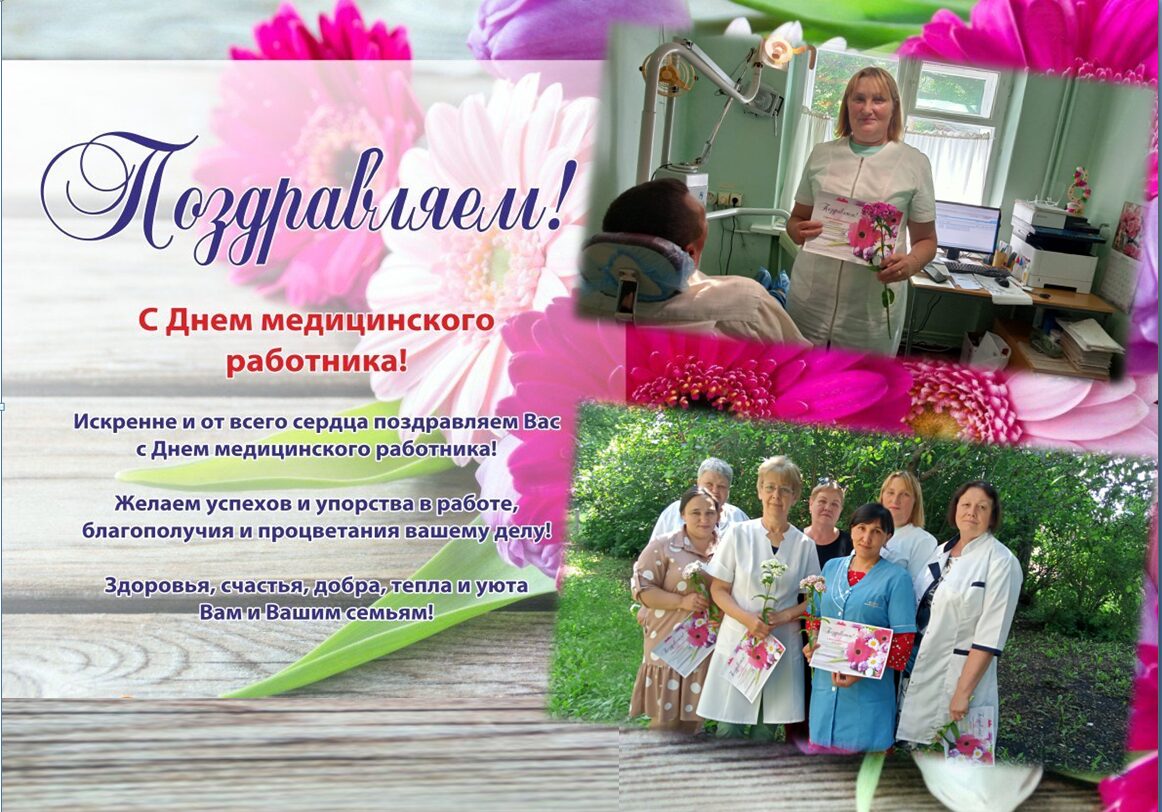 - ко дню любви, семьи и верности,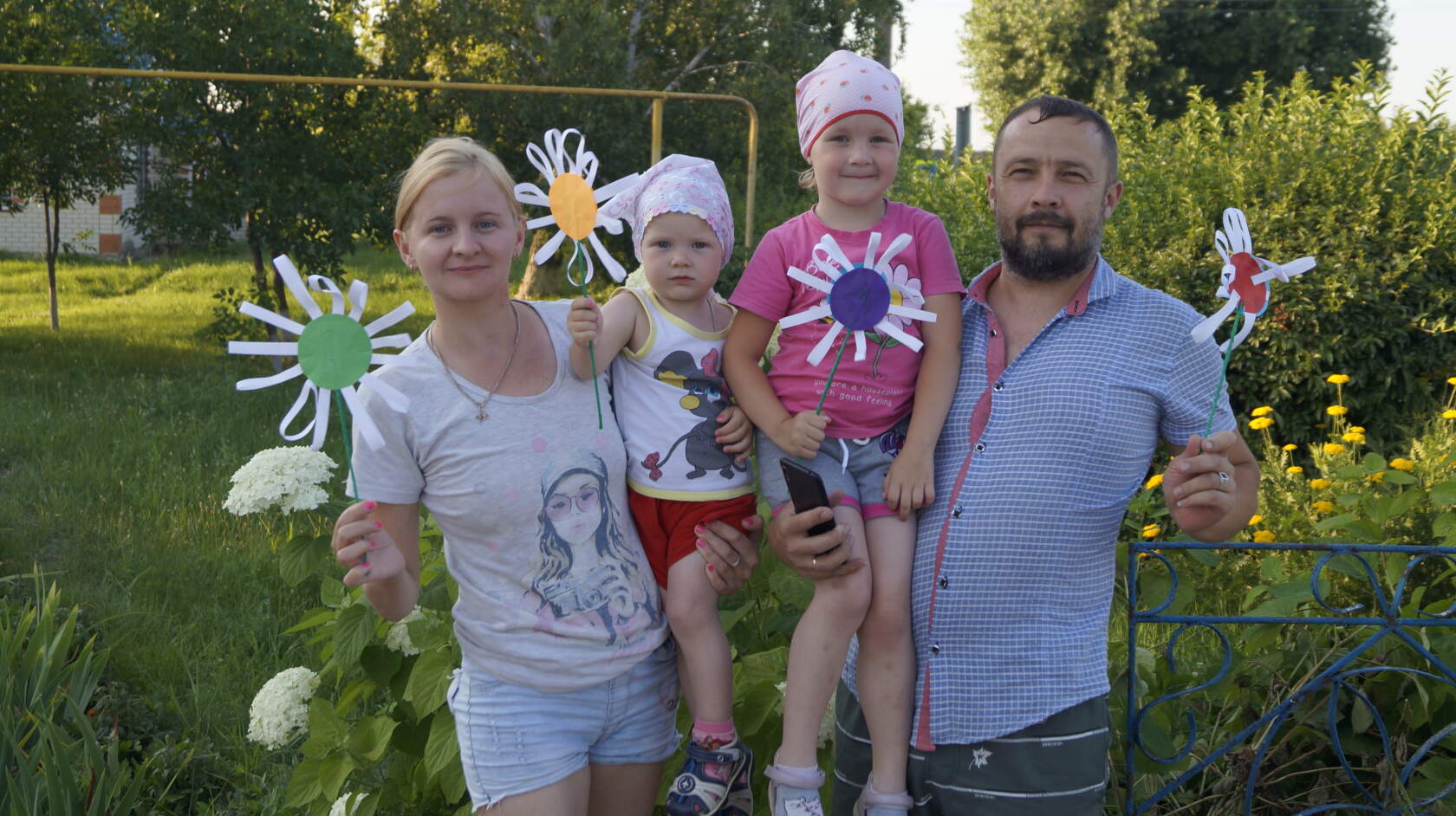 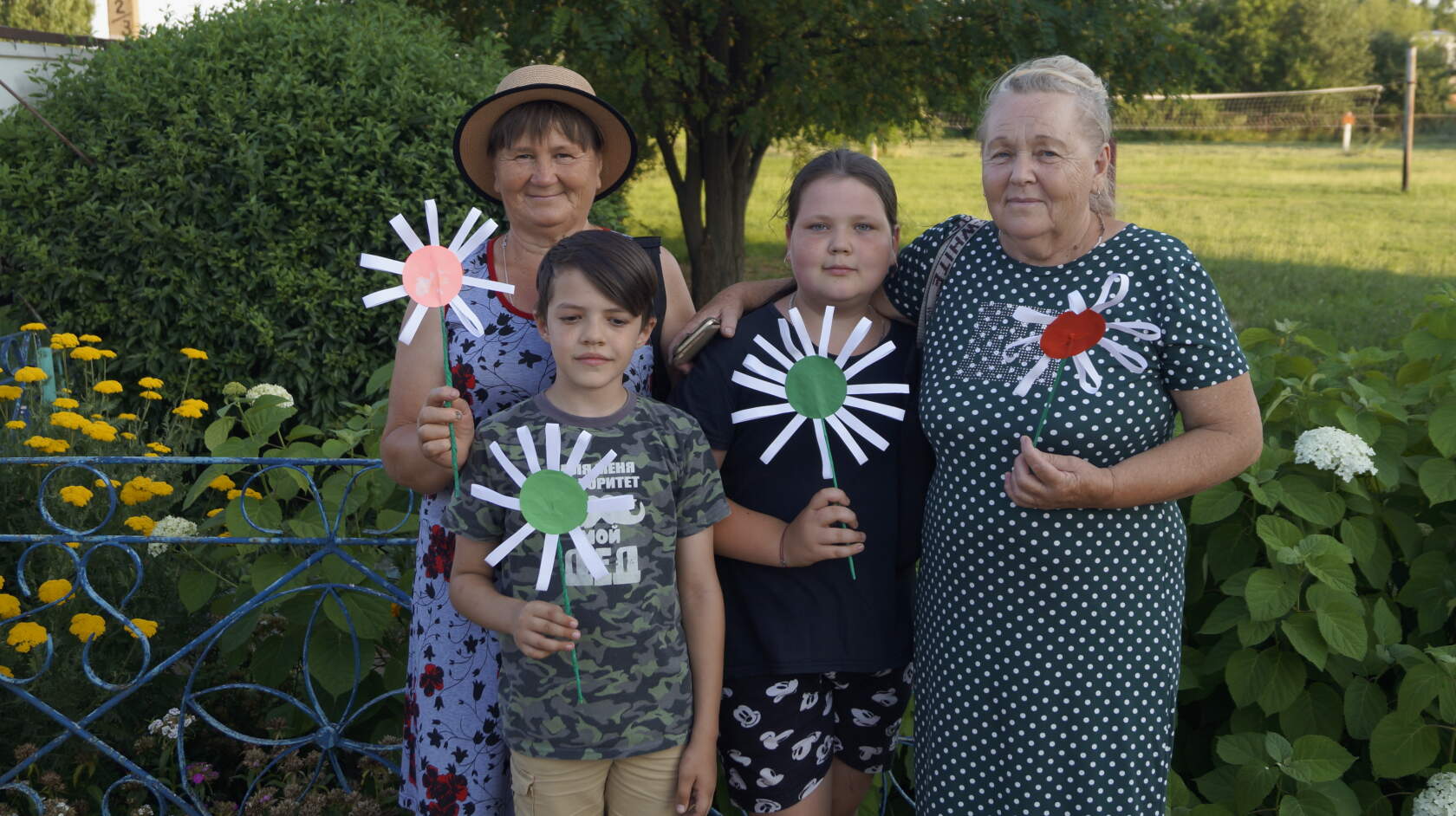 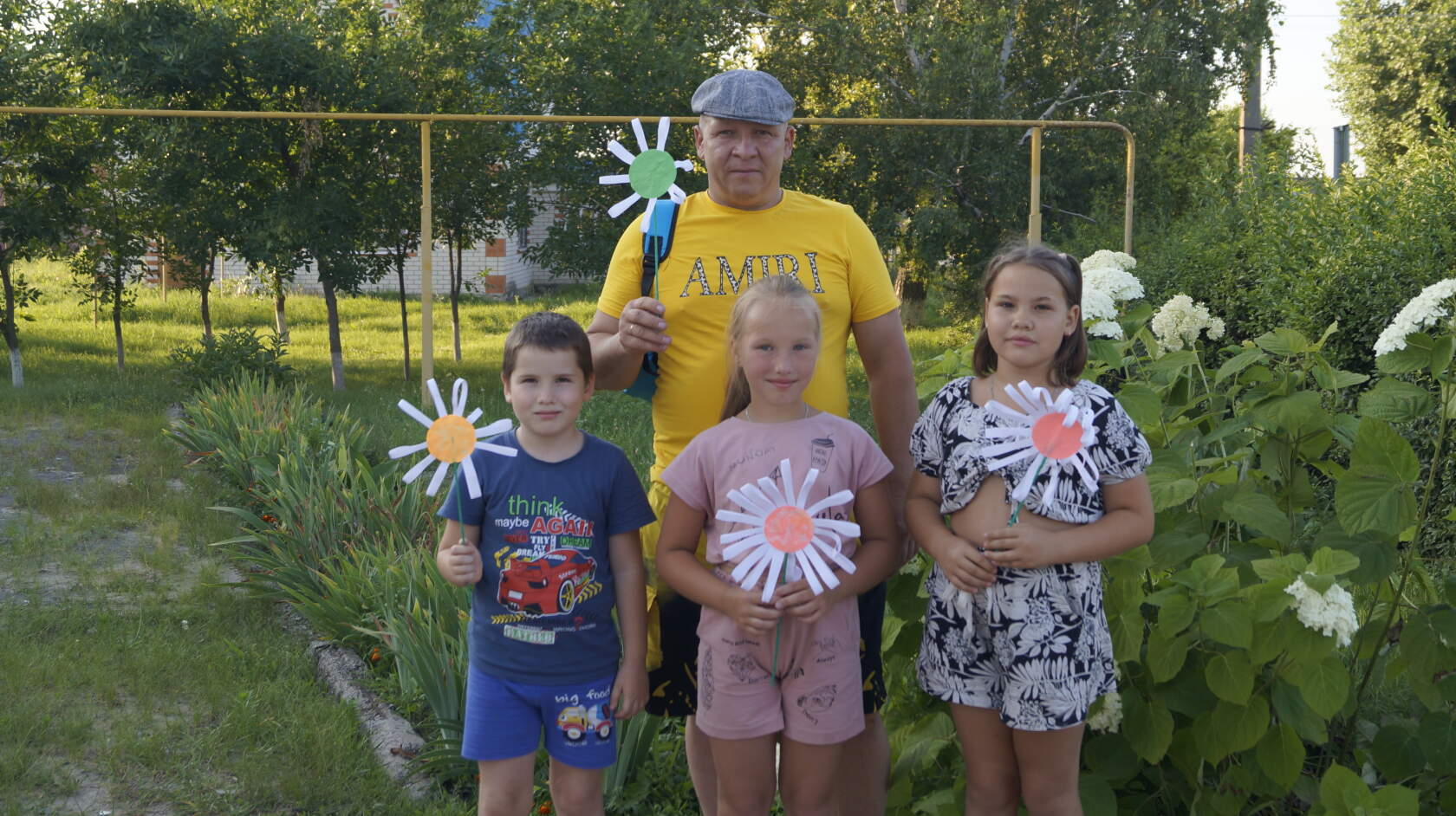 - ко дню пожилого человека,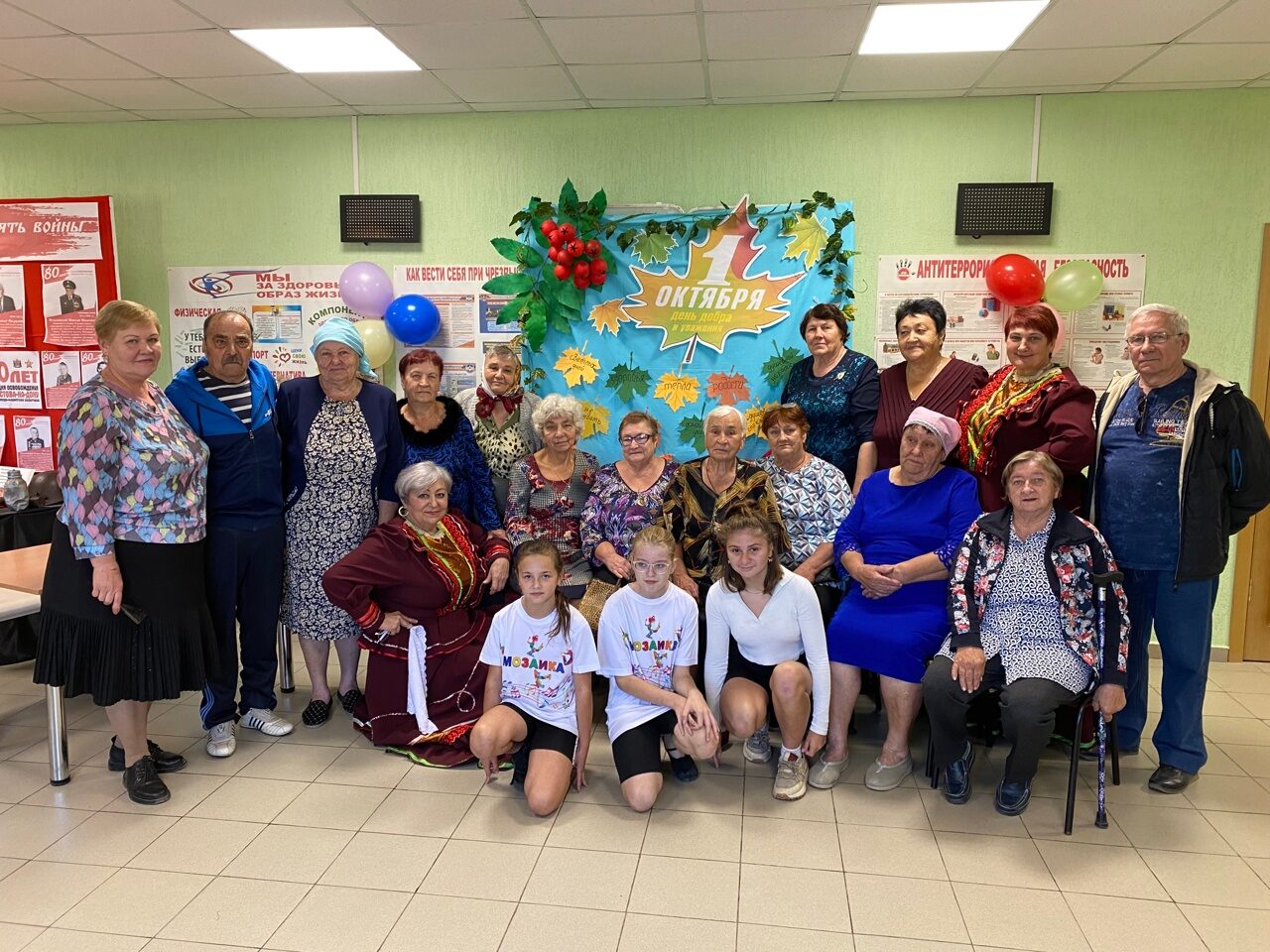 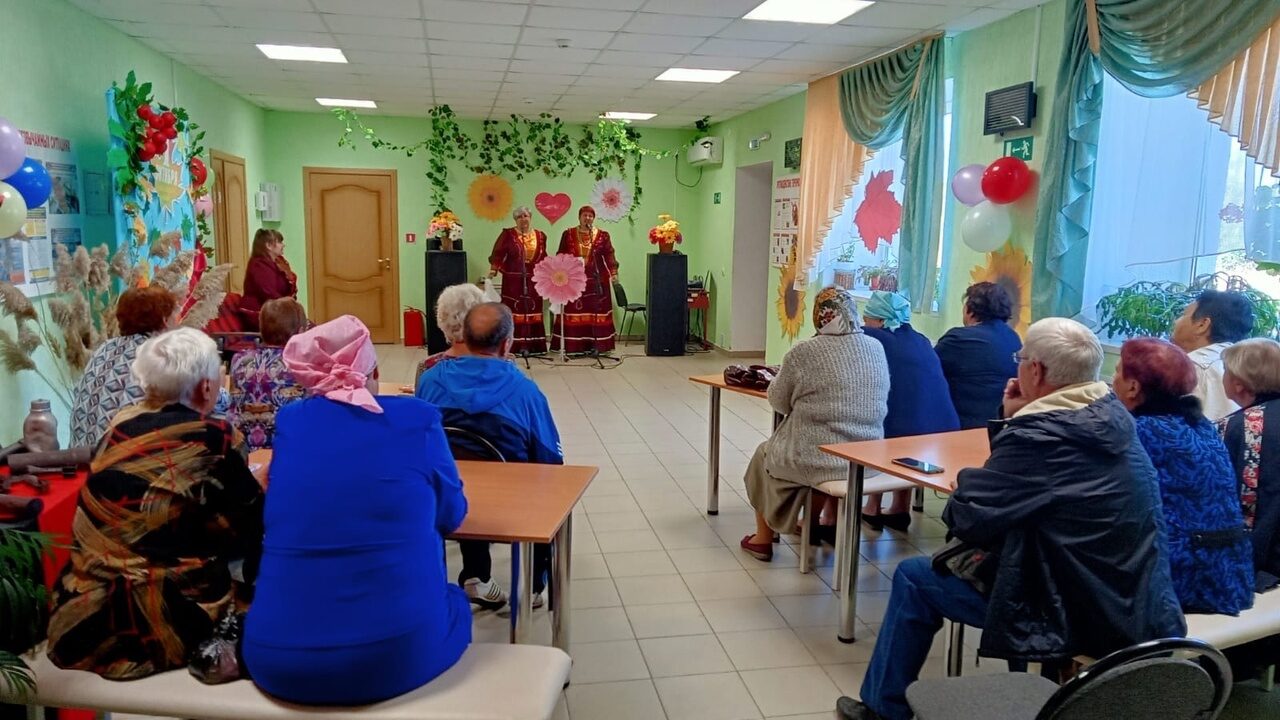 - ко Дню хутора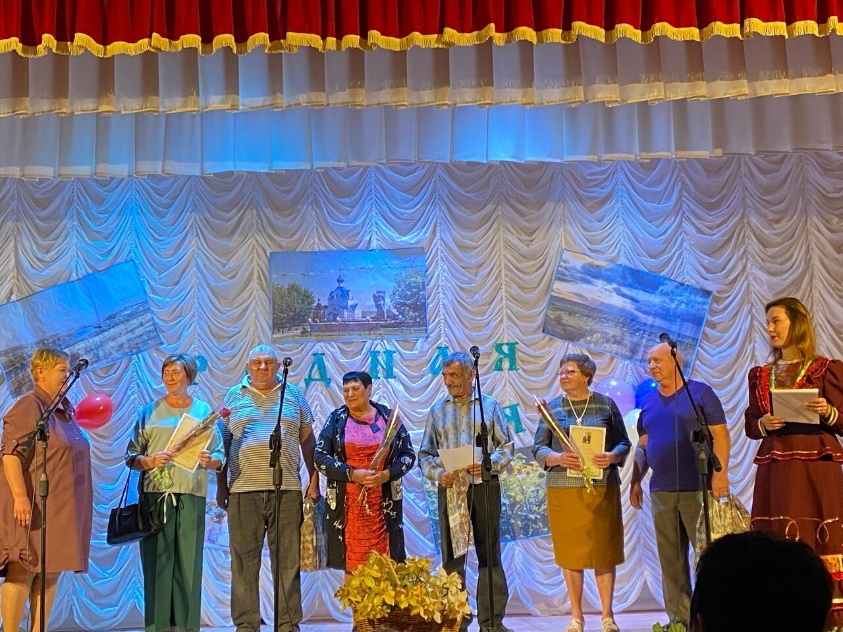 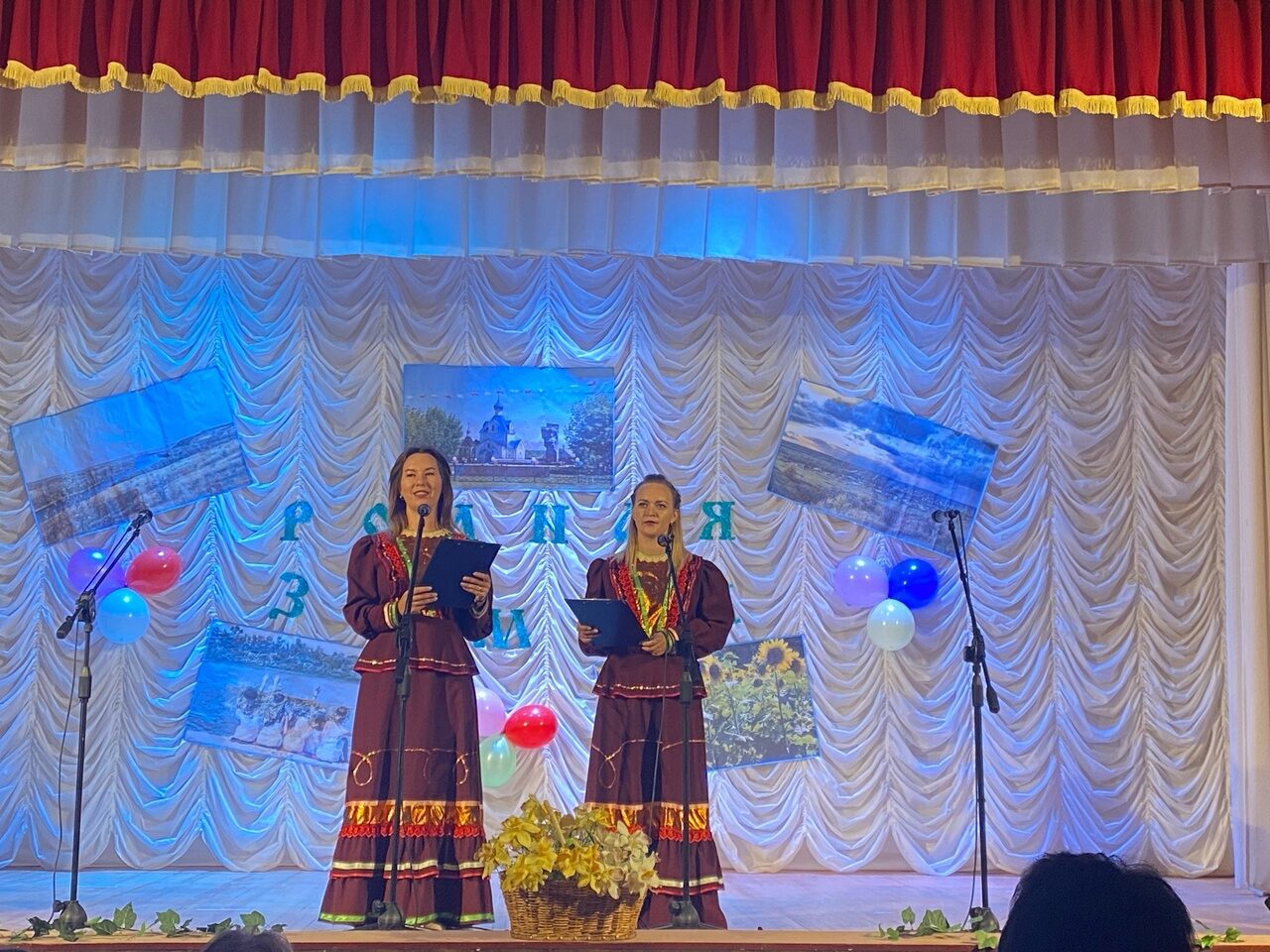 - ко Дню учителя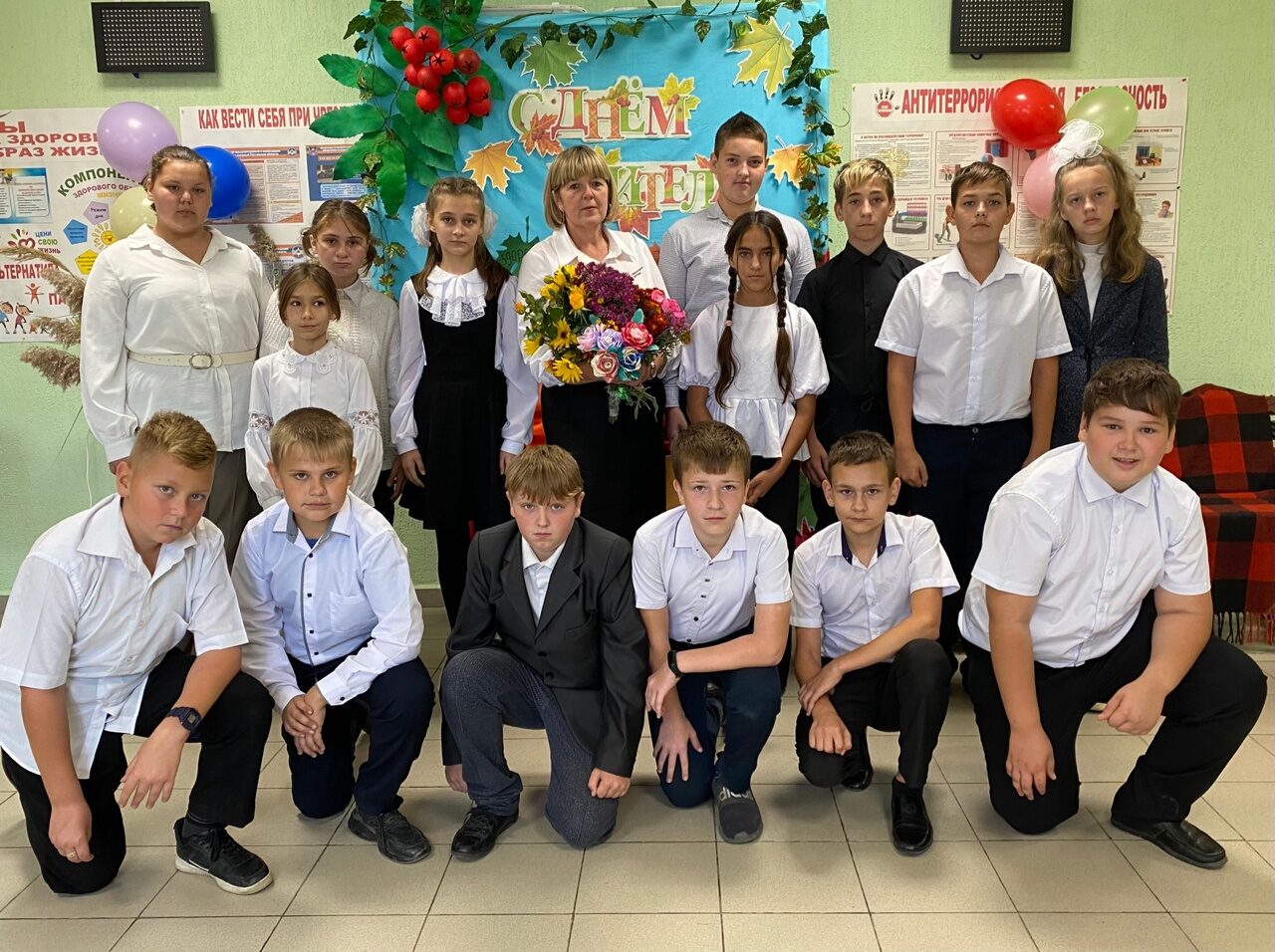 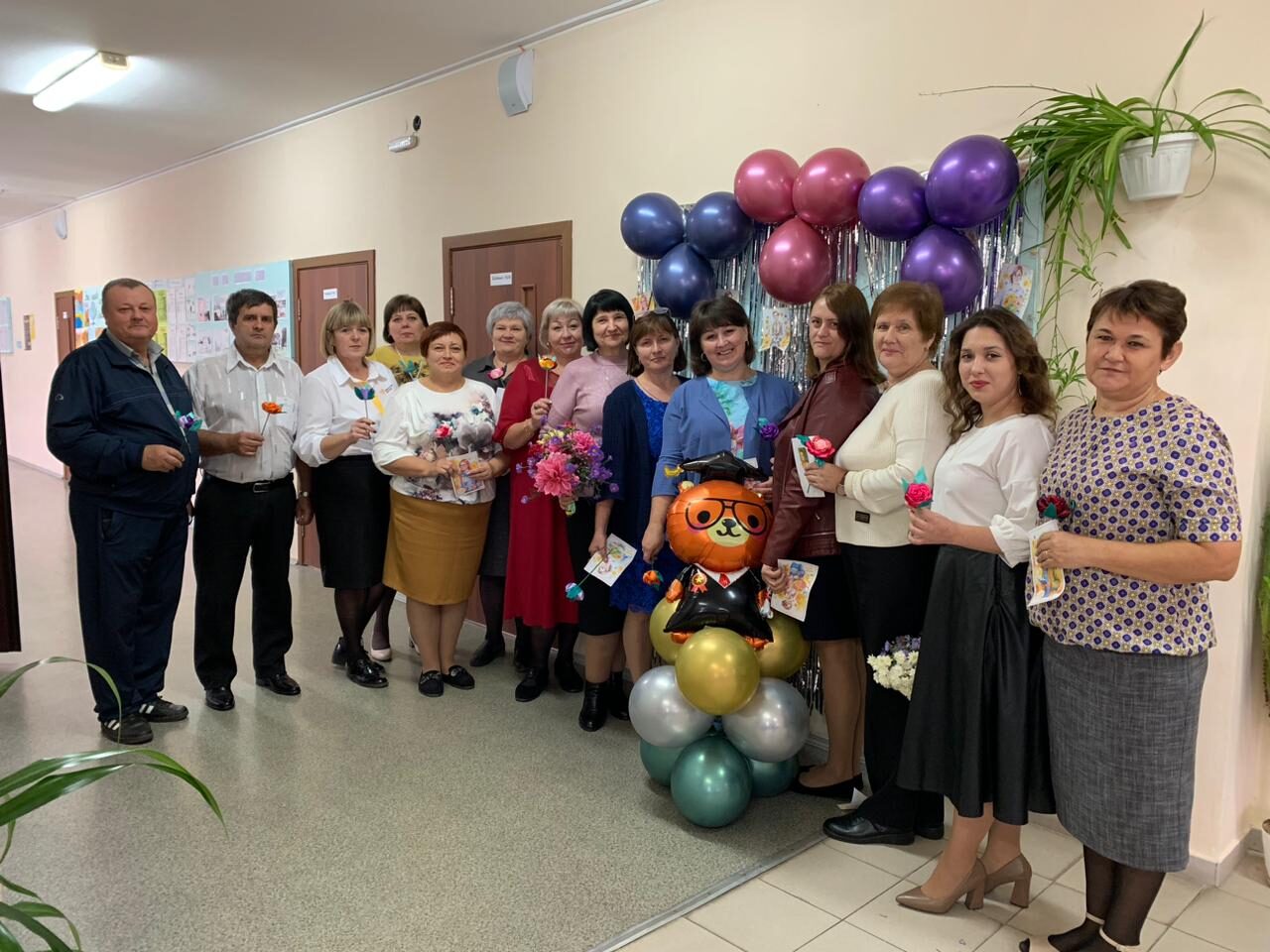 - ко дню народного единства,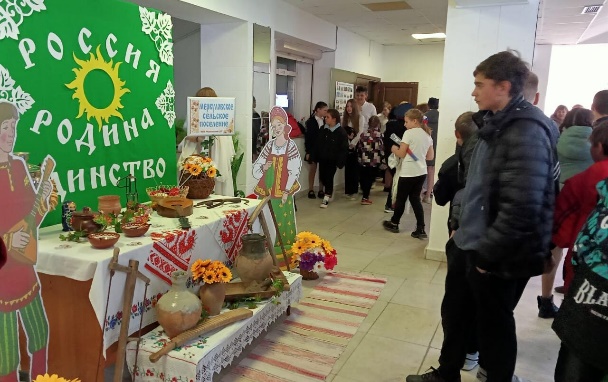 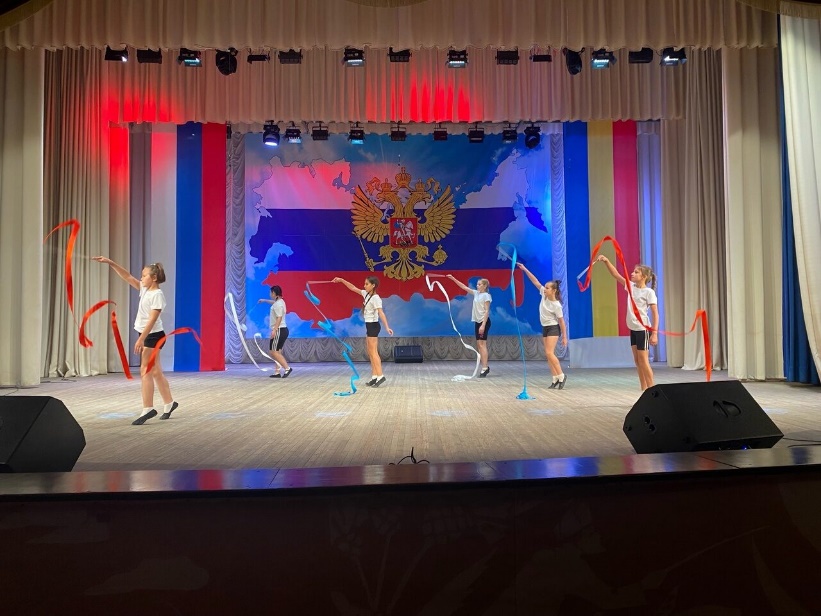 - ко дню матери,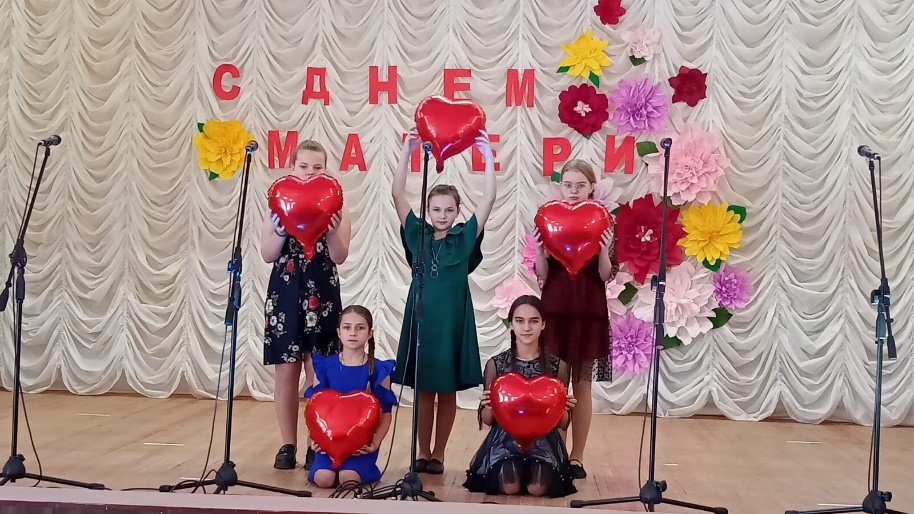 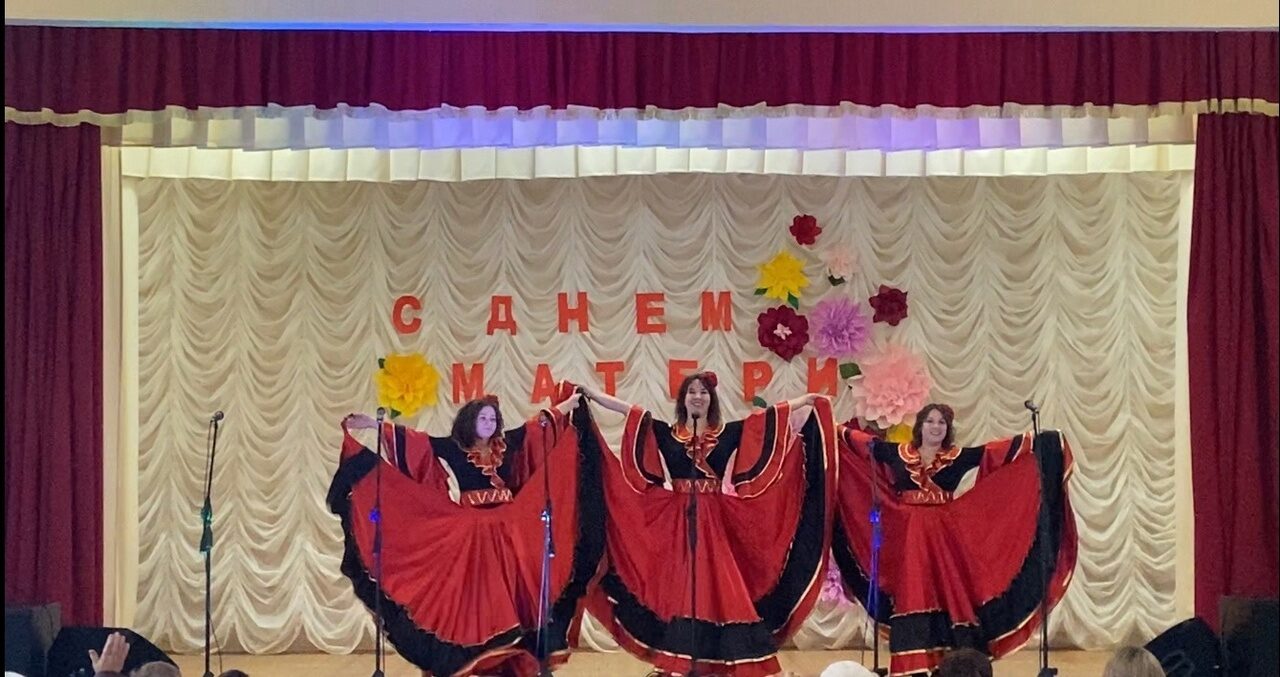 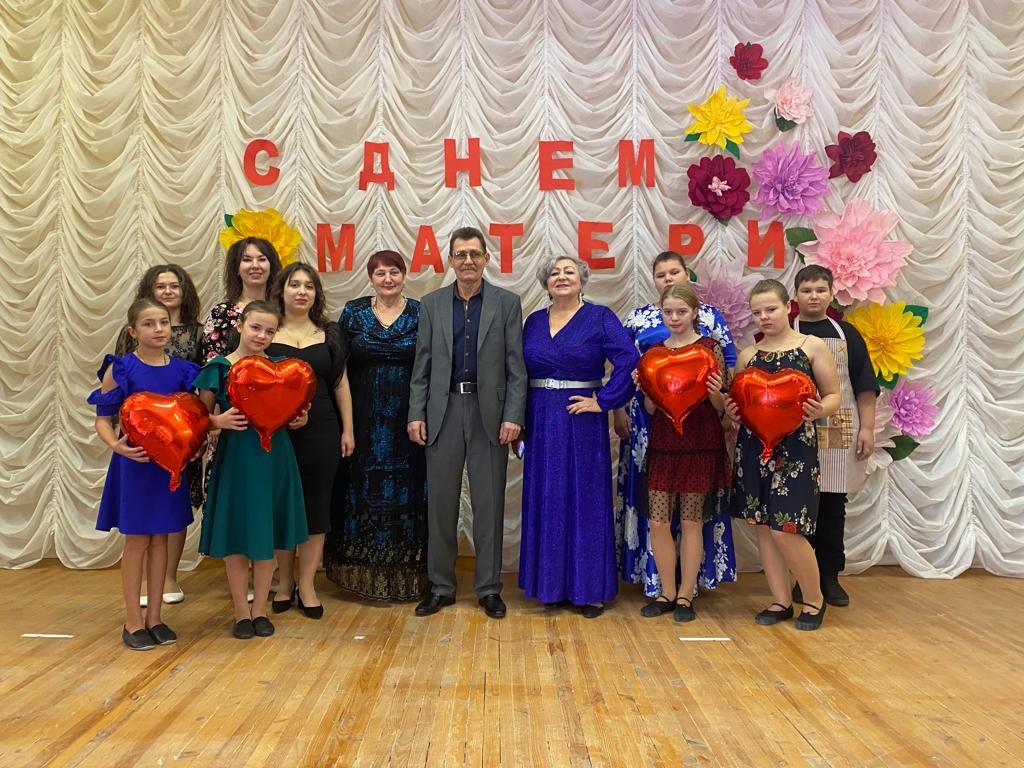 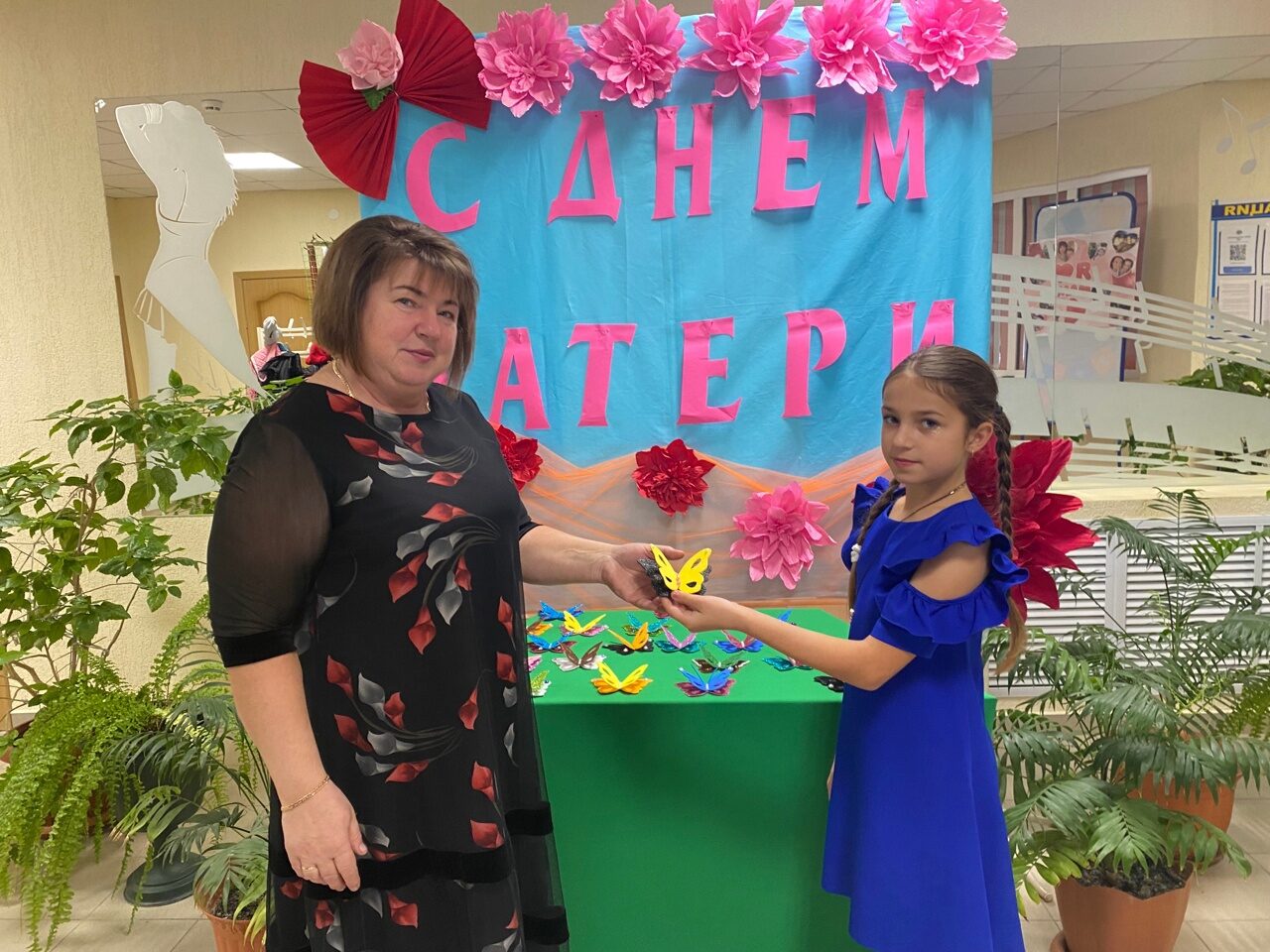 - возложения ко дню неизвестного солдата, 9 мая, 22 июня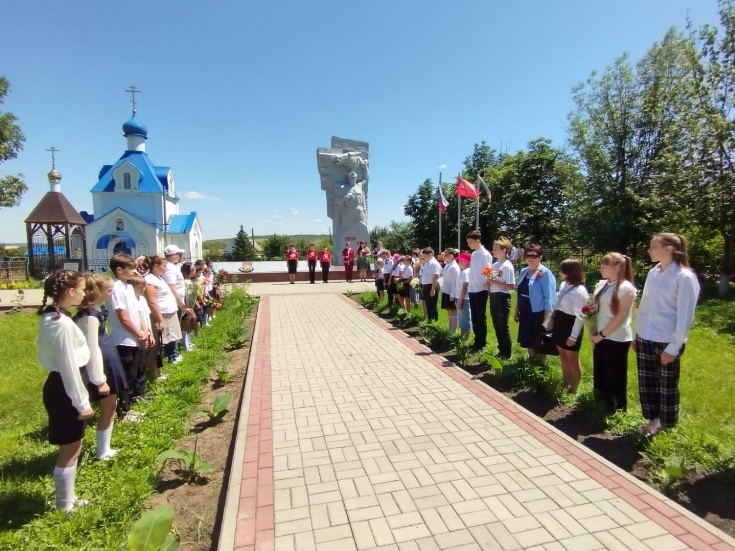 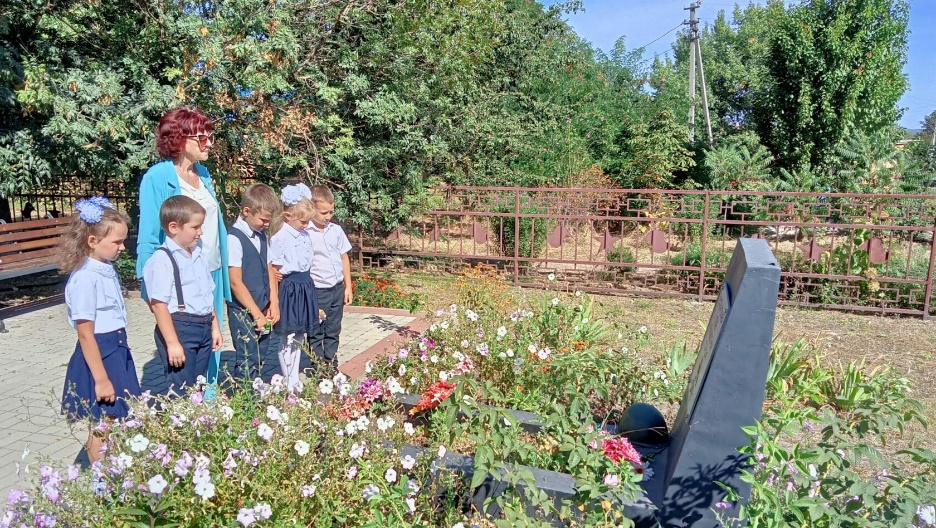 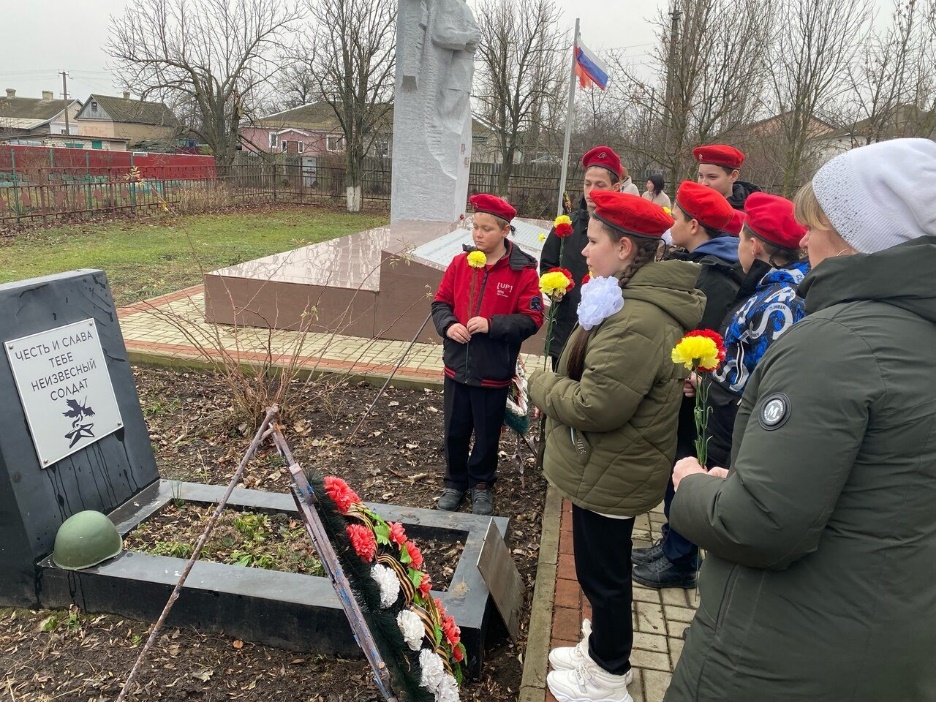 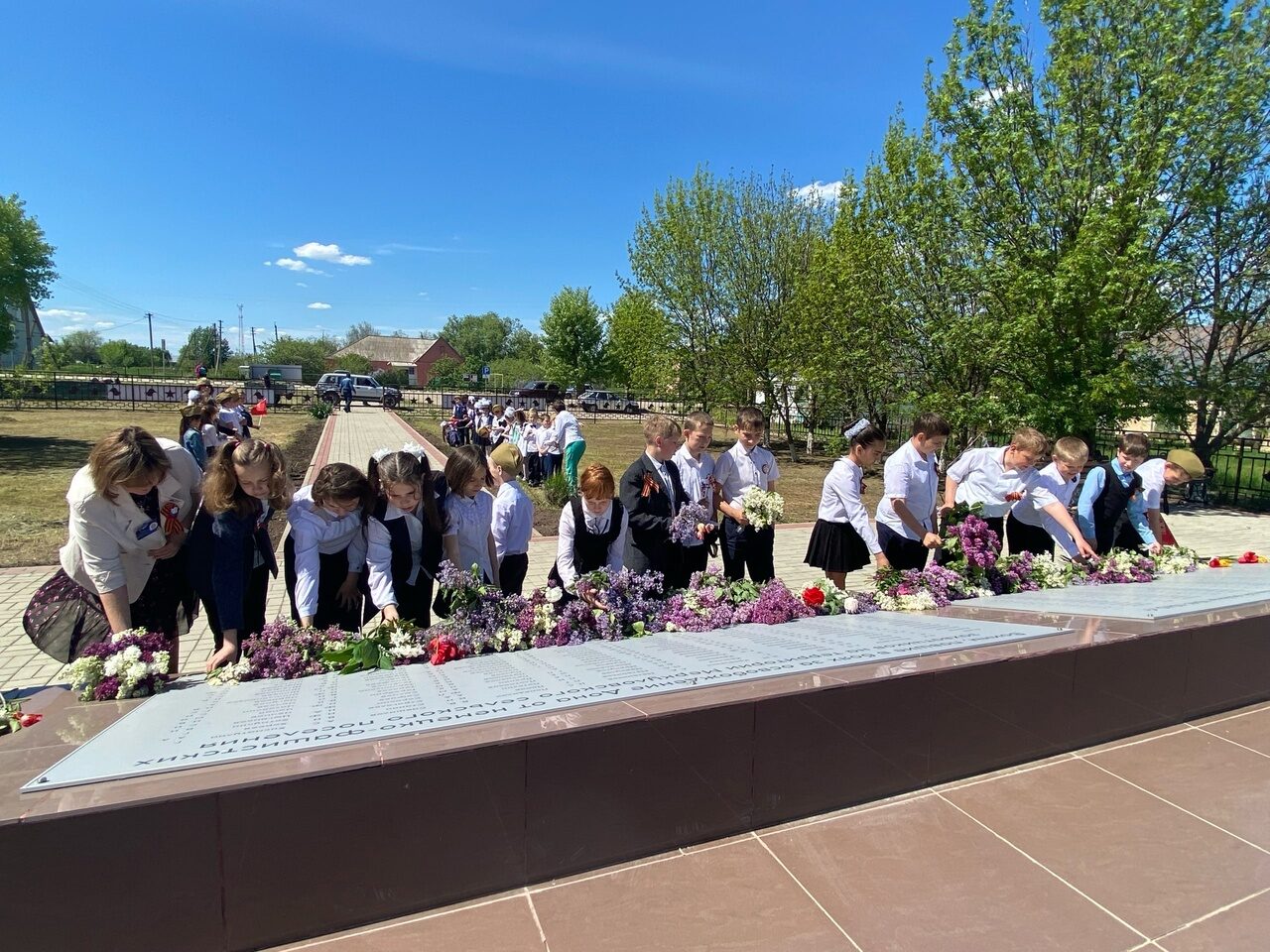 -  новогодние представления.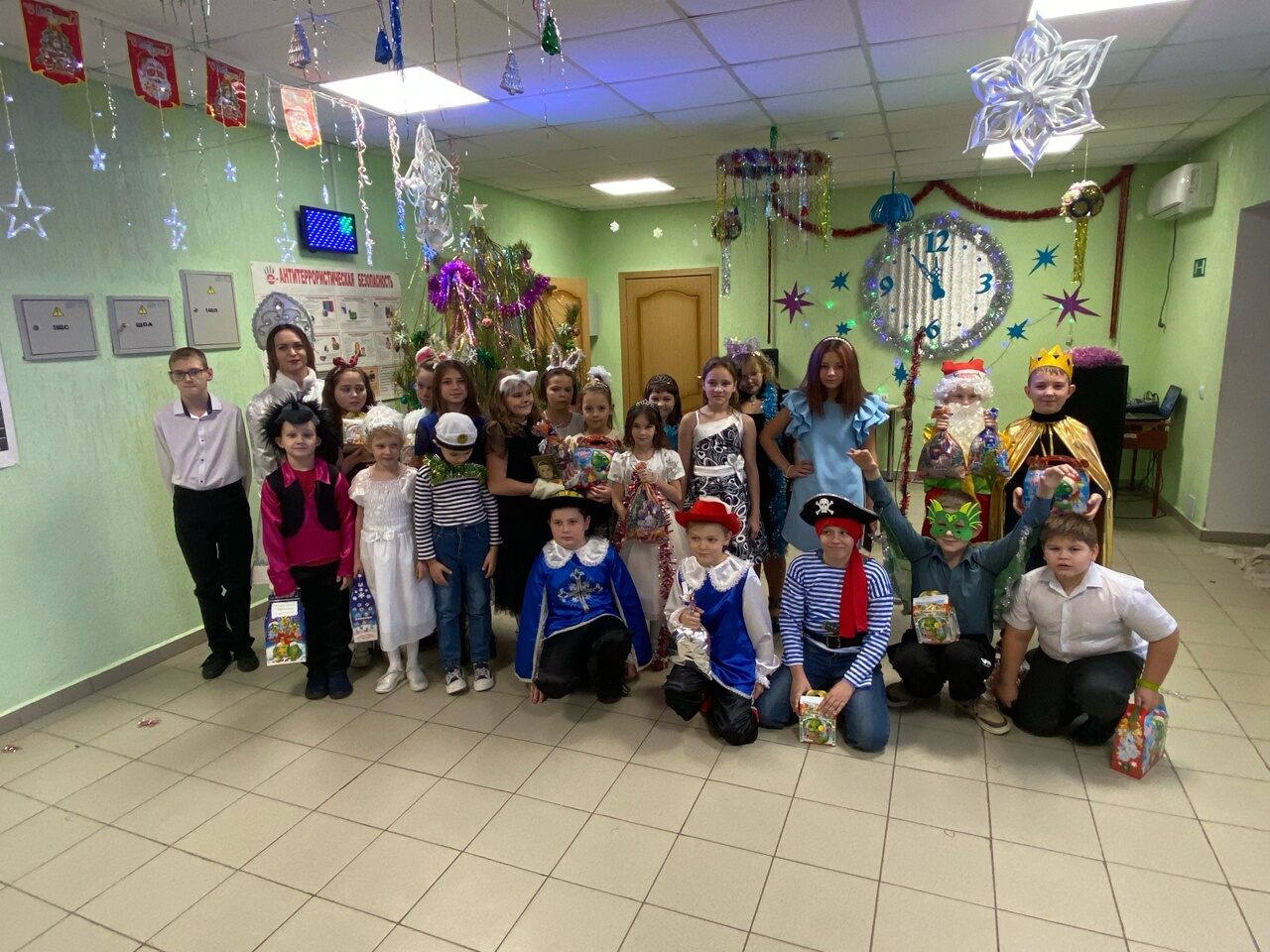 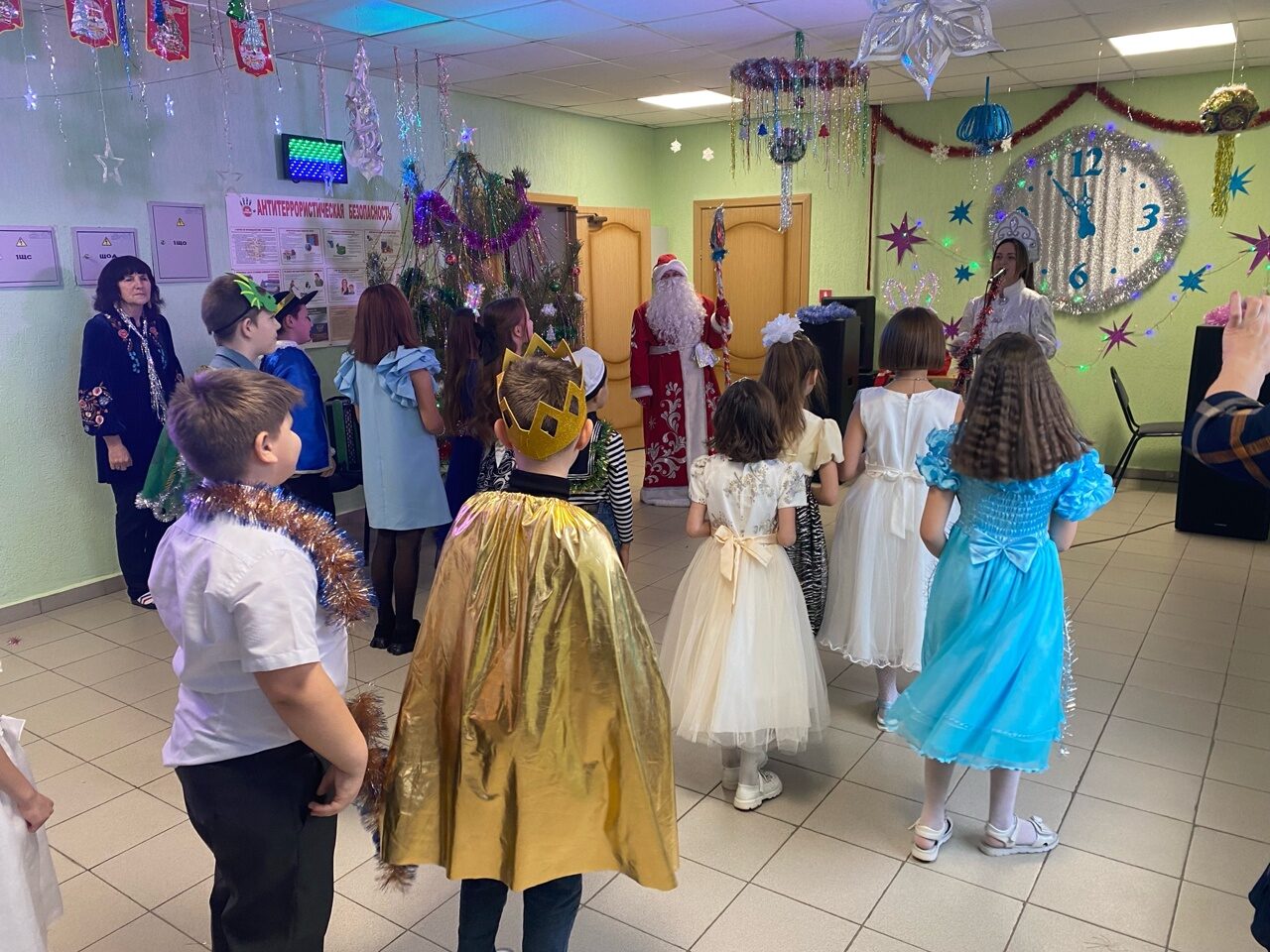 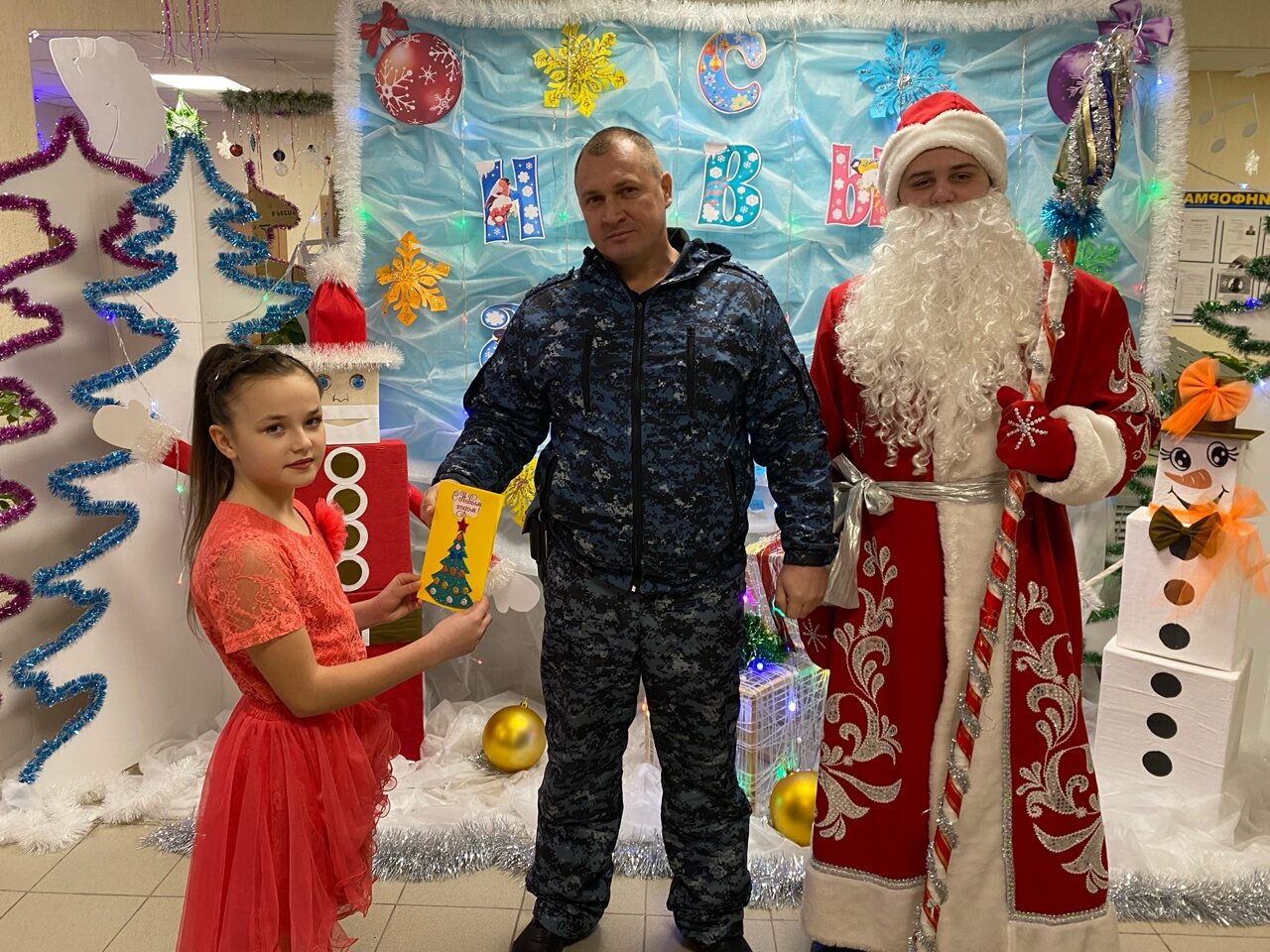 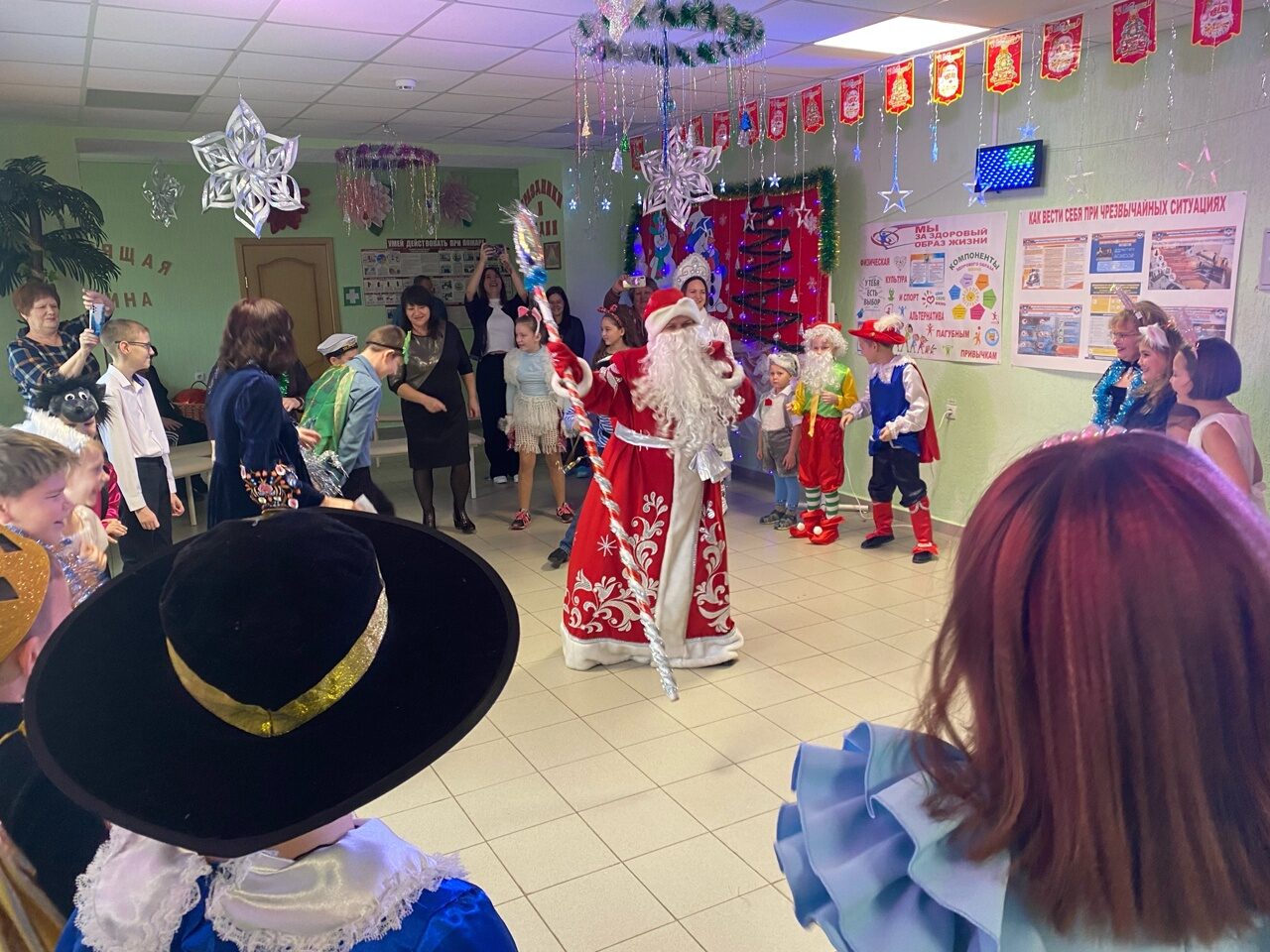 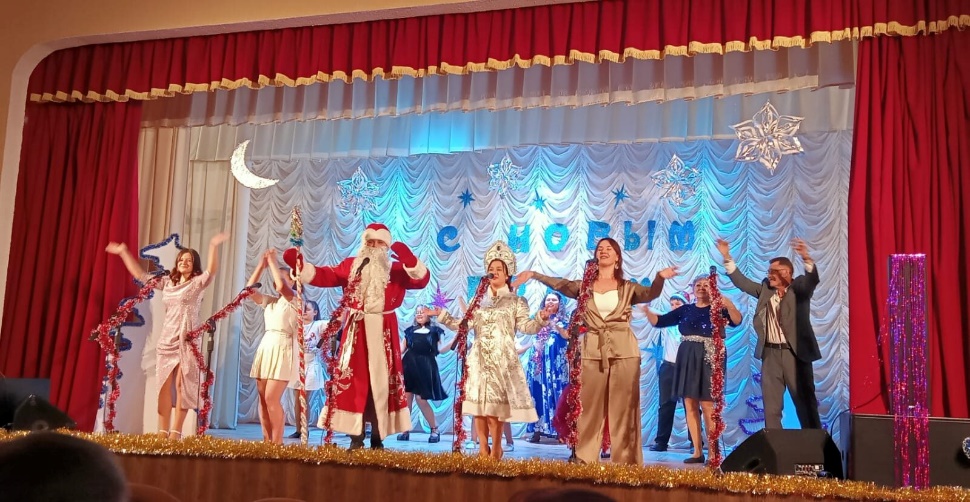 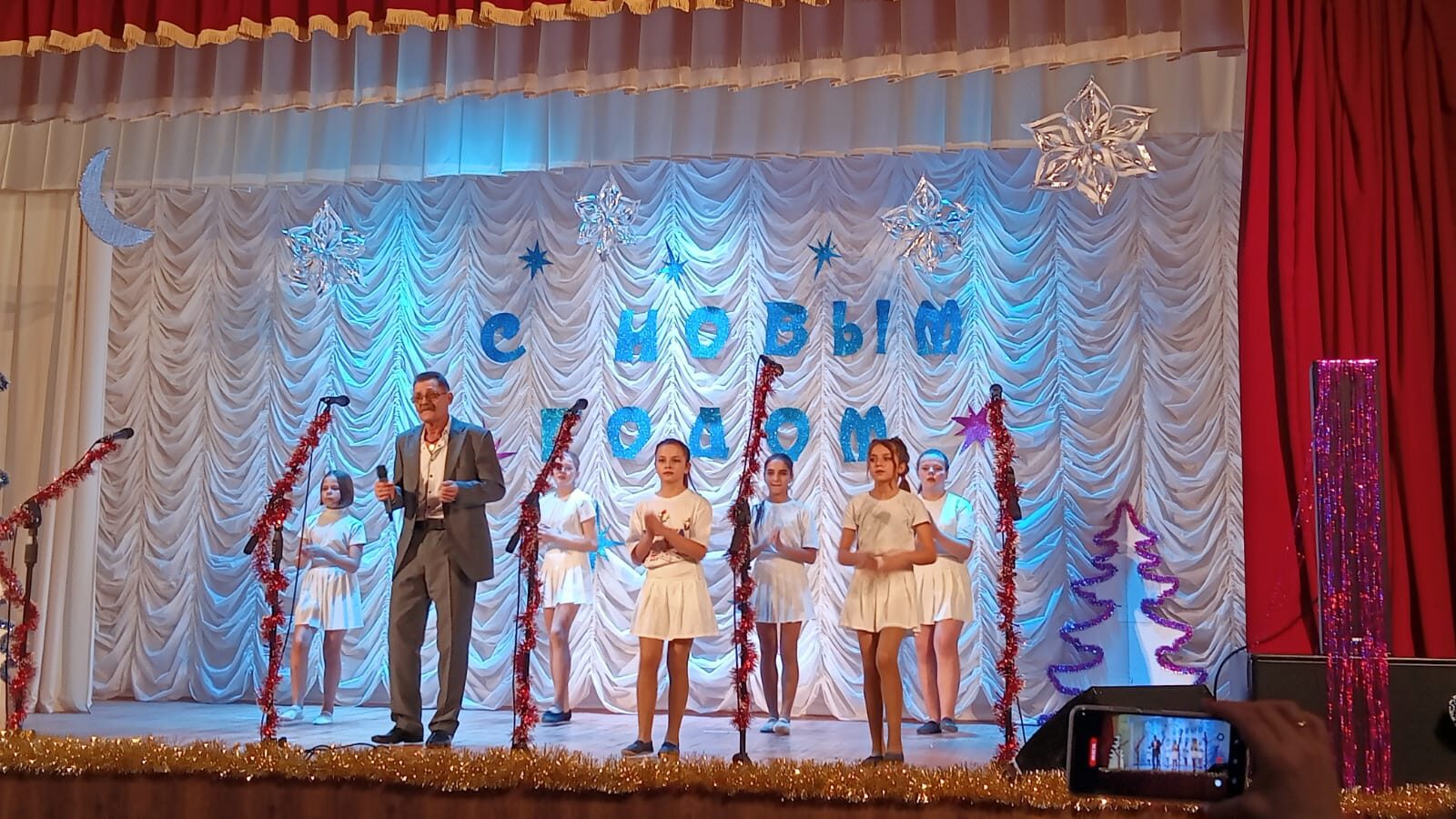 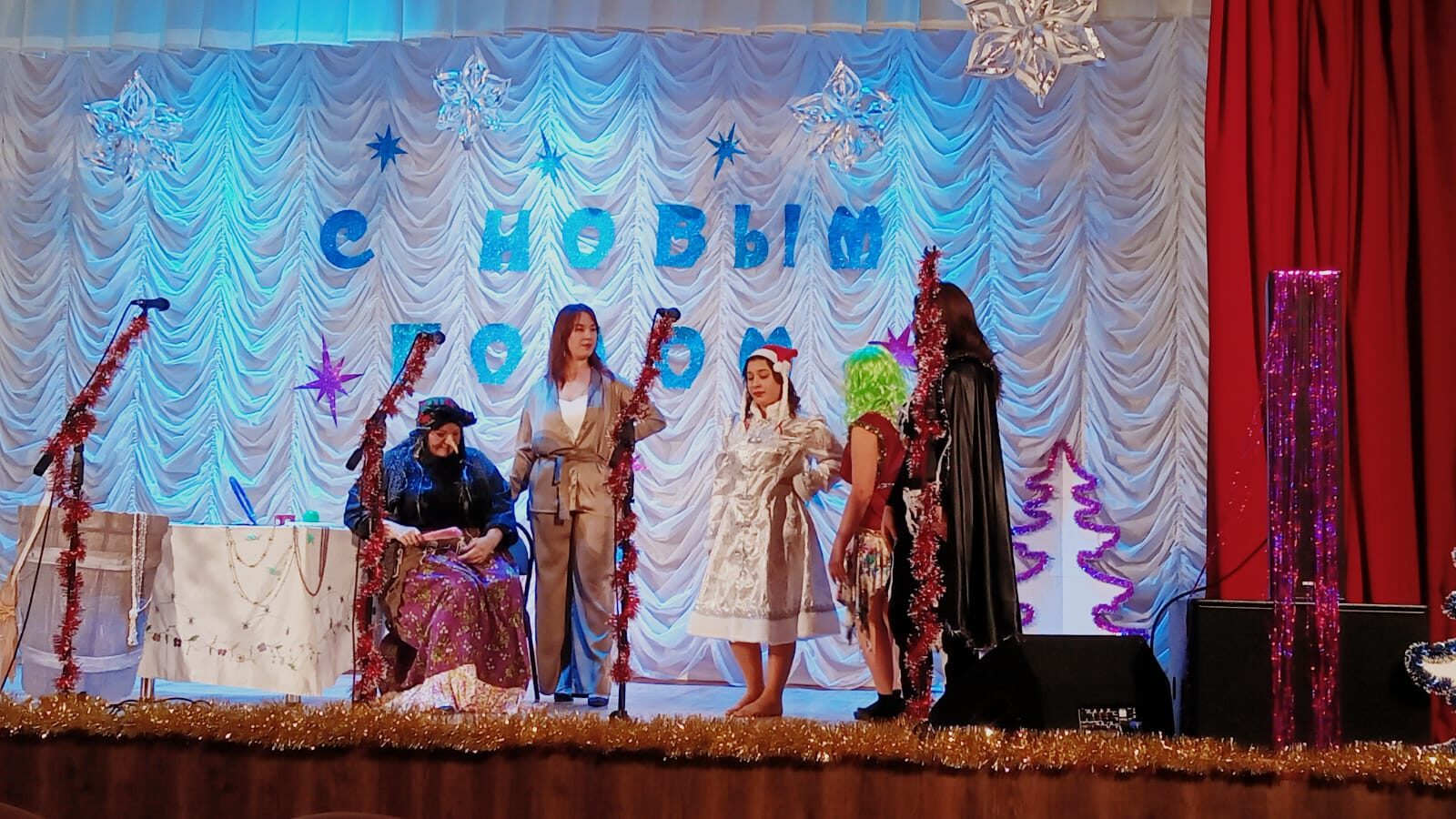 В летнее время на территории всех сельских клубов работала детская досуговая площадка, на которой проводились спортивные мероприятия и игры для детей. 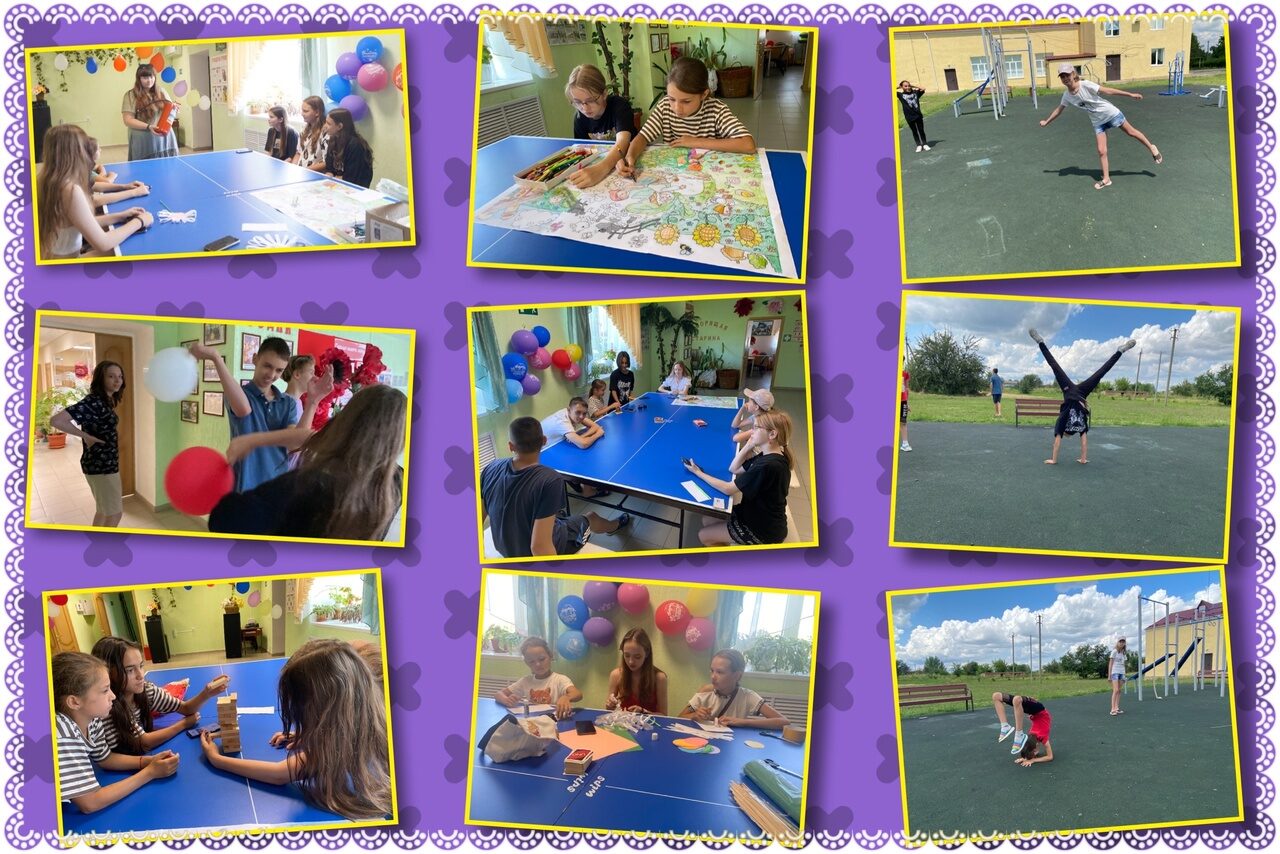 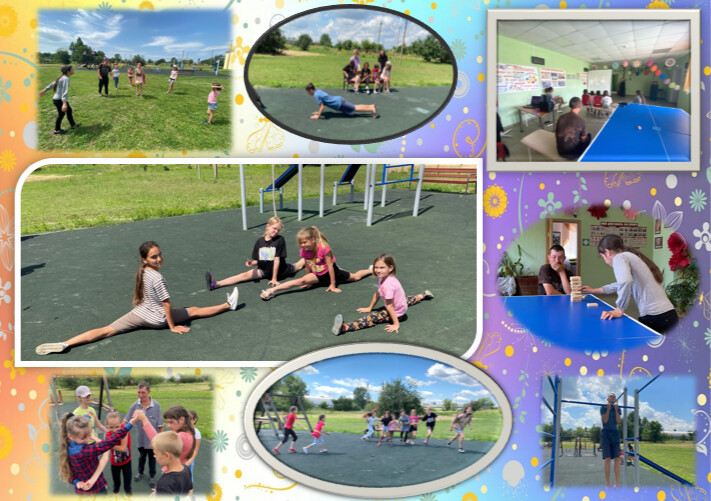 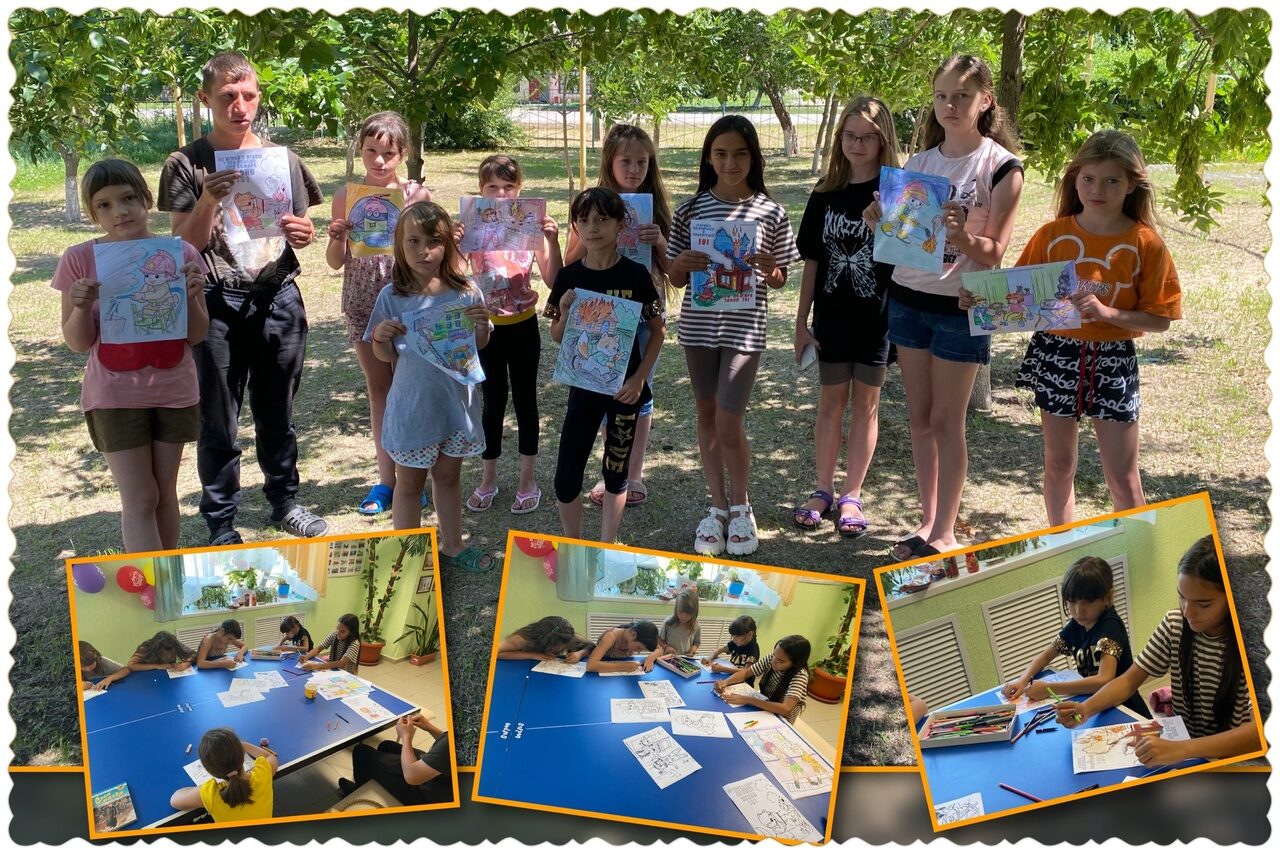 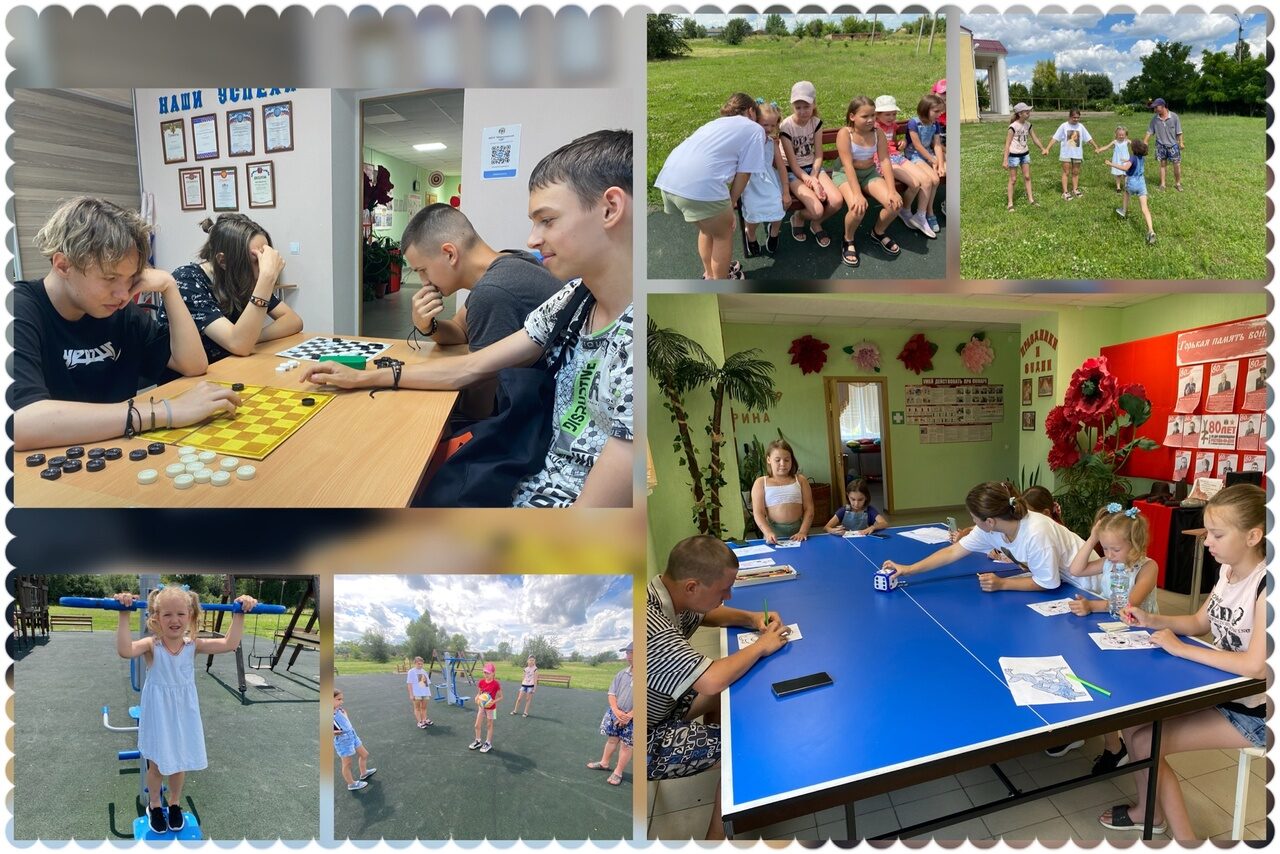 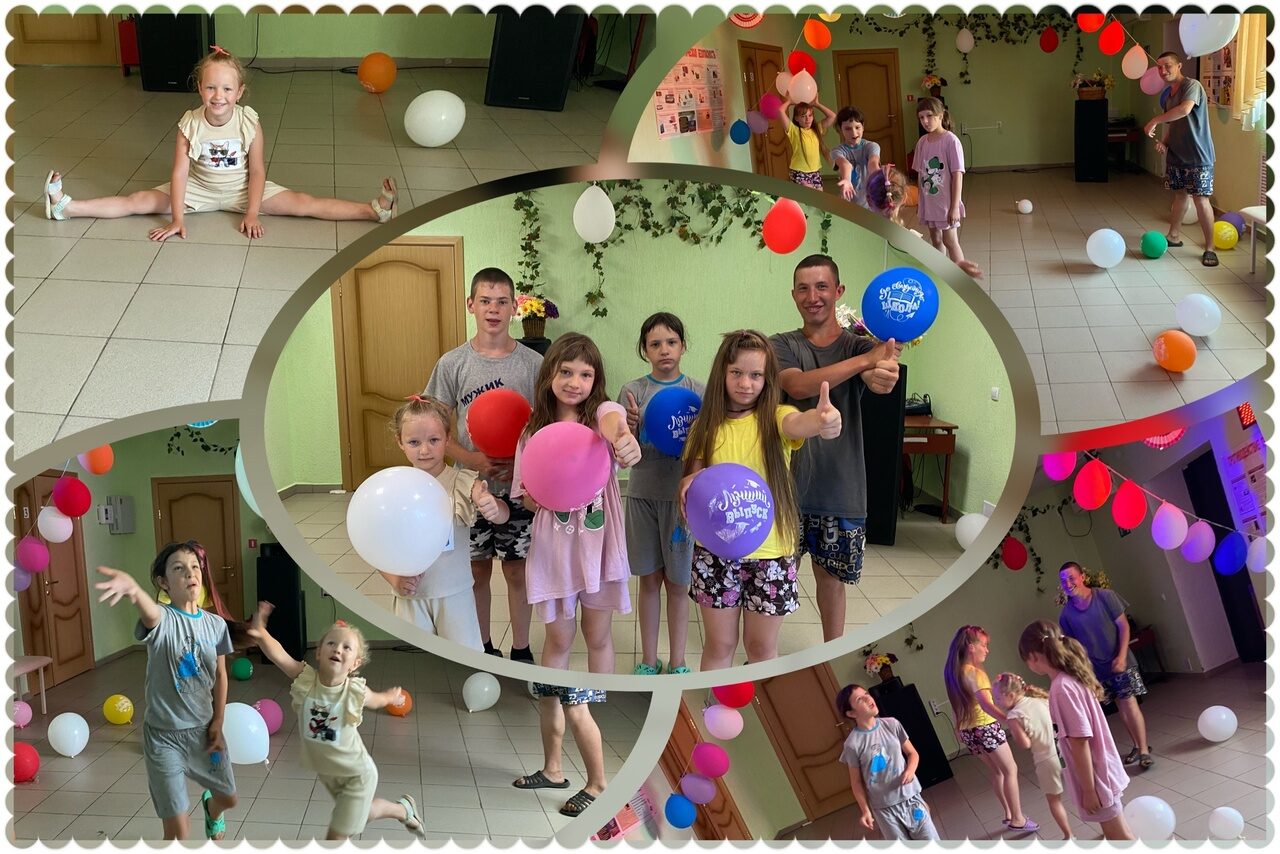 Взрослые и дети активно принимали участие в различных мероприятиях и акциях. Работа с молодежью в поселении строится на тесном сотрудничестве путем привлечения их к общественной жизни: это и участие в различных кружках, секциях  созданных в учреждении культуры и школы, участие в спортивных мероприятиях поселения. Культработники так же принимают активное участие в общественной жизни поселения- субботниках, акциях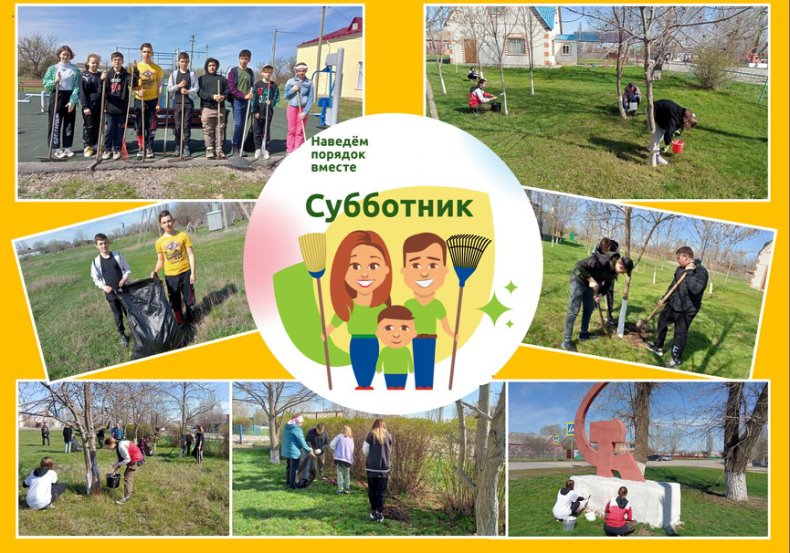 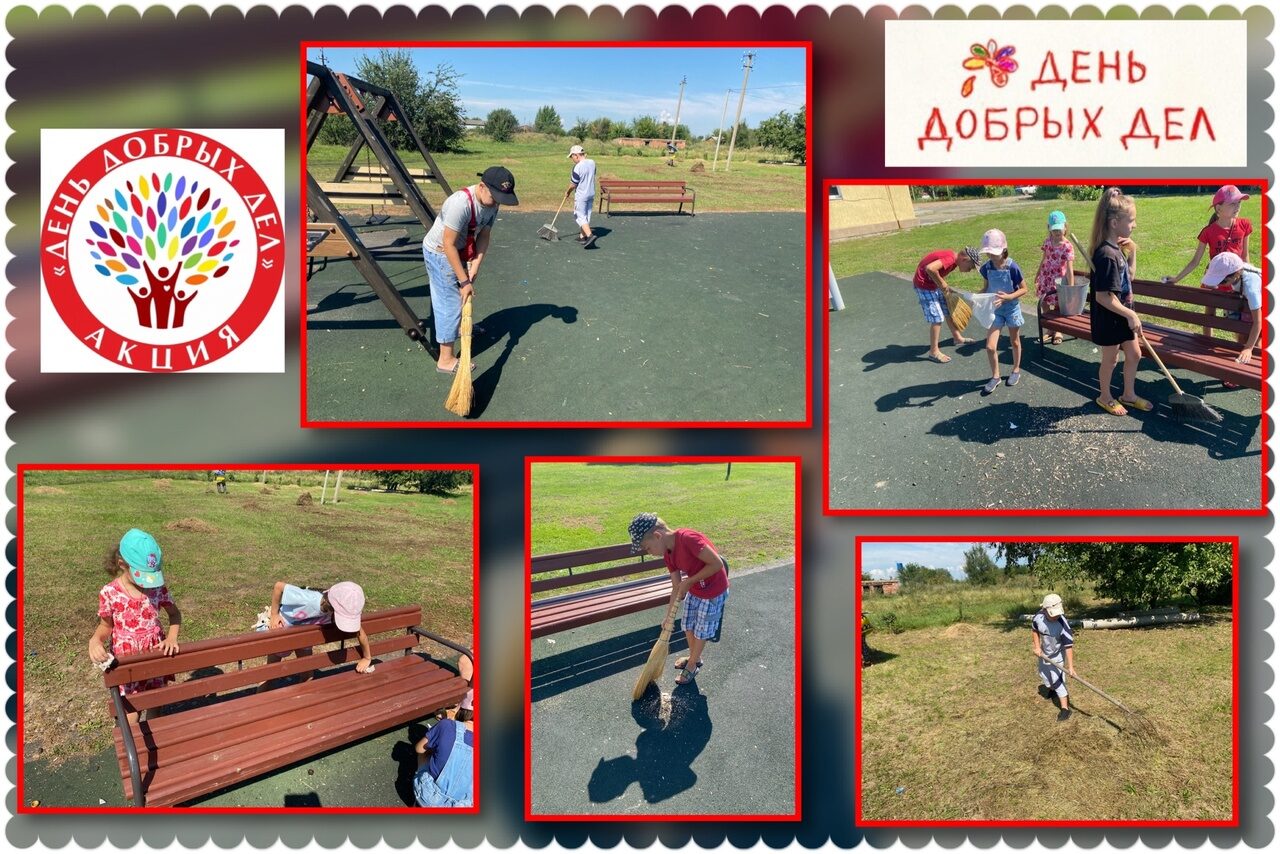 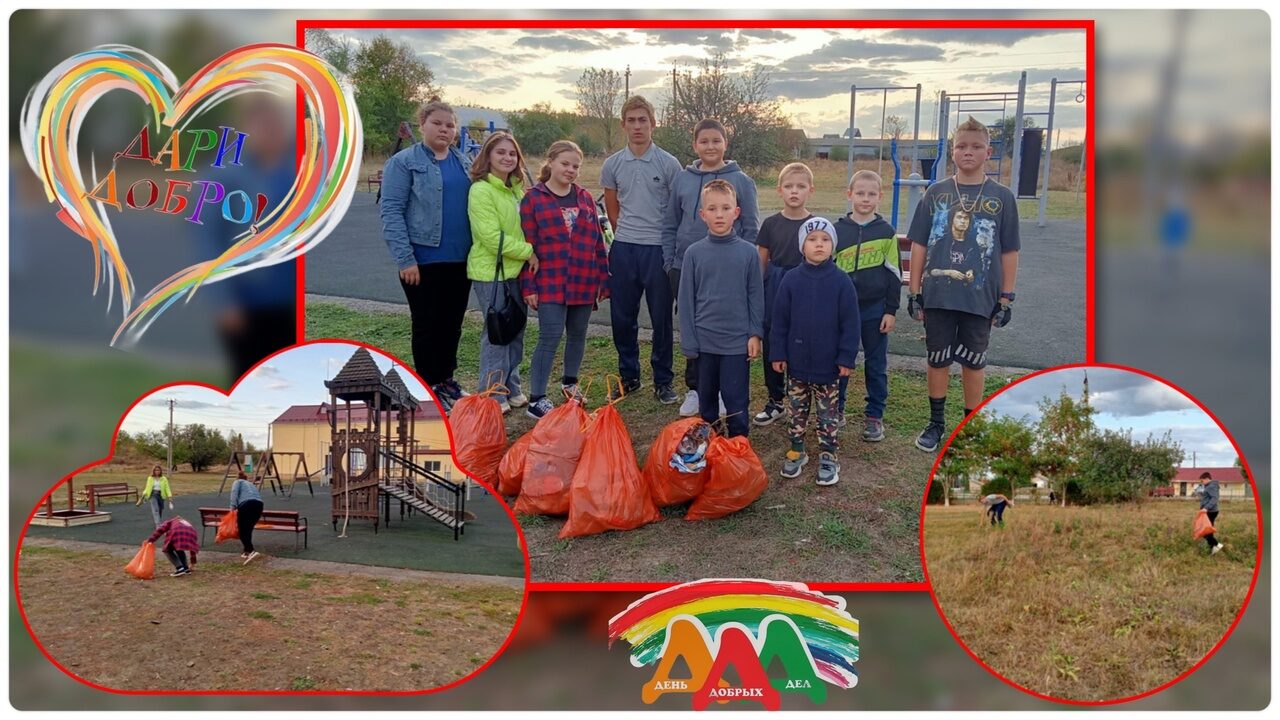 . В районных мероприятиях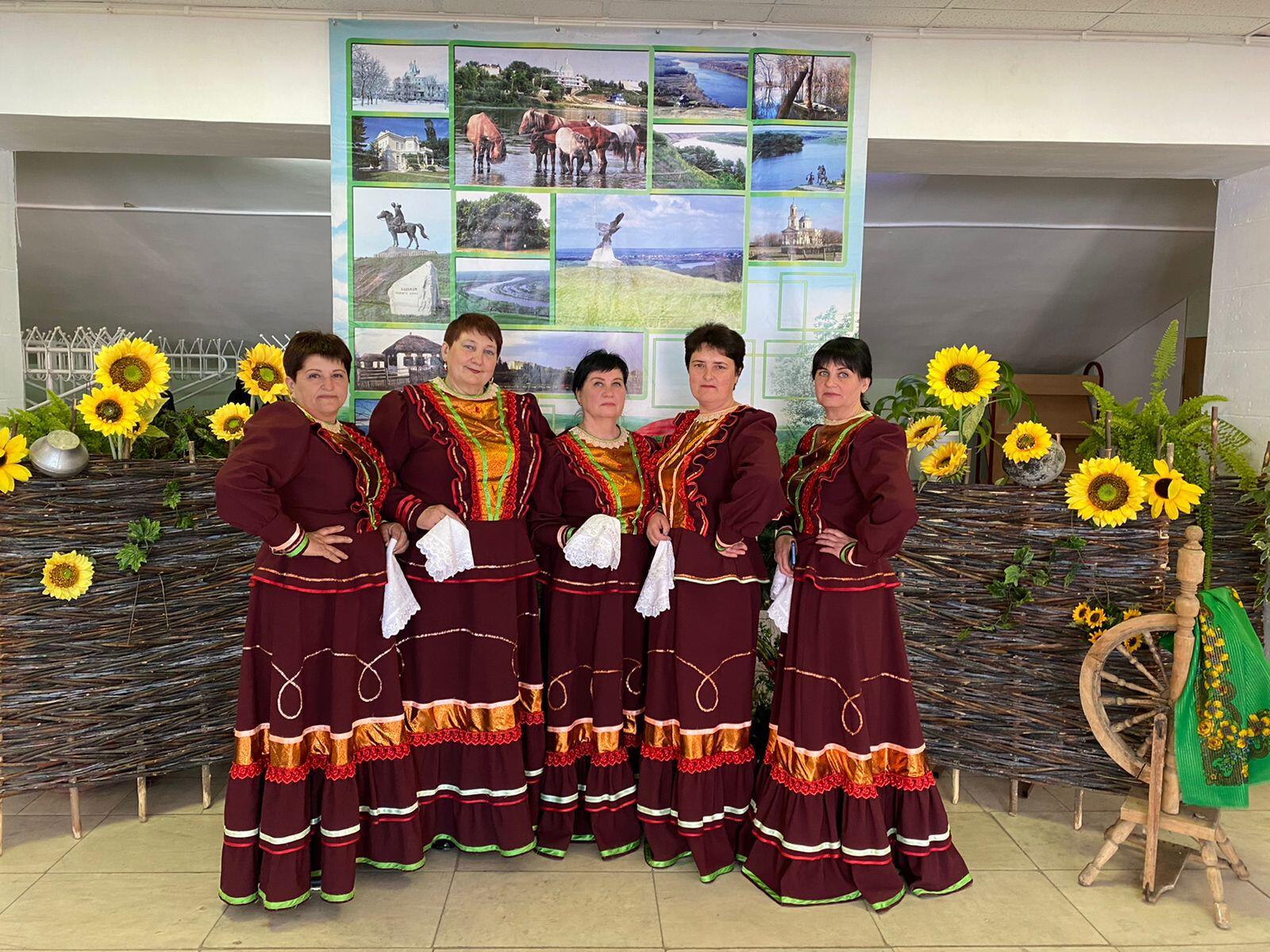 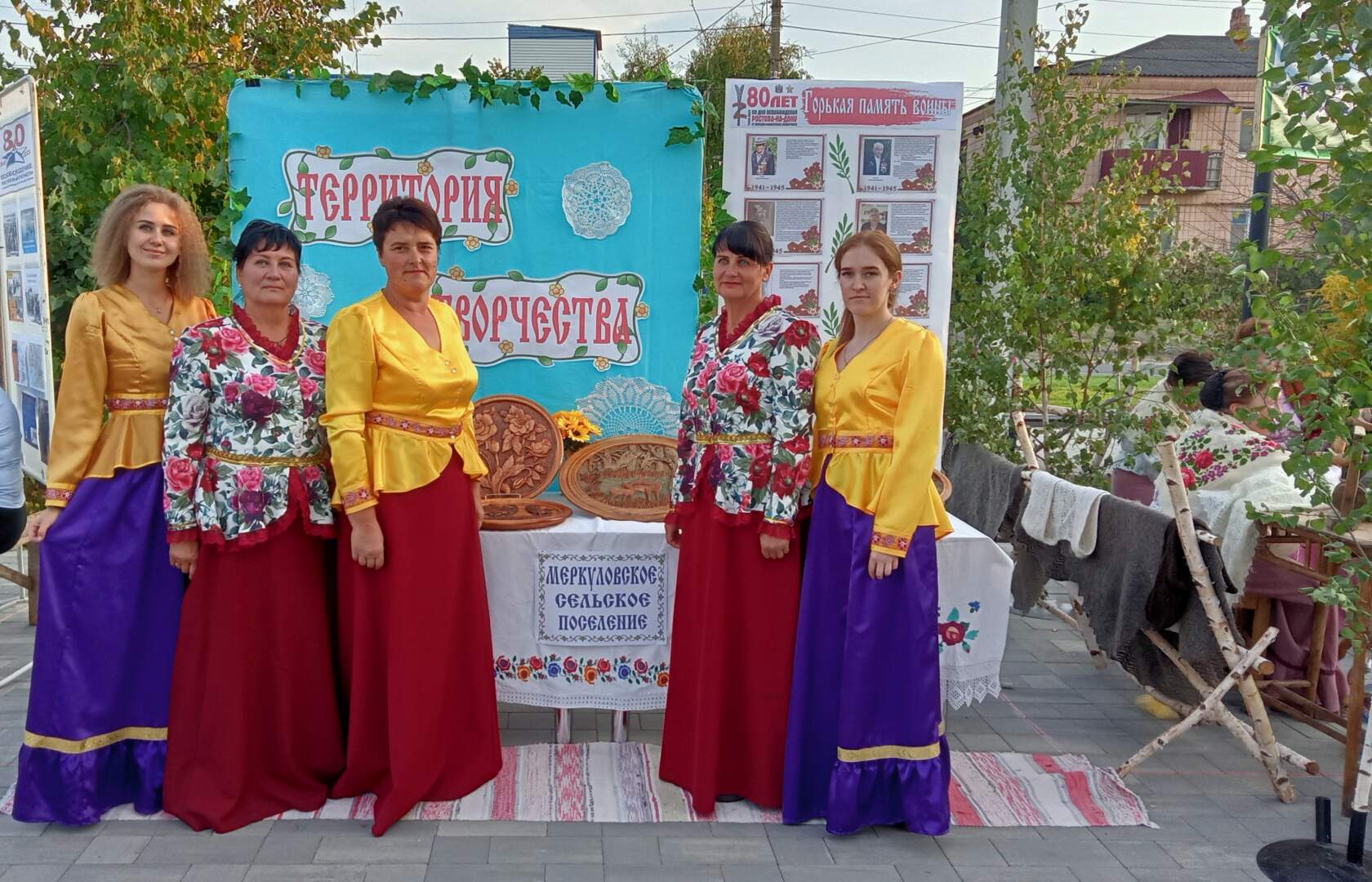 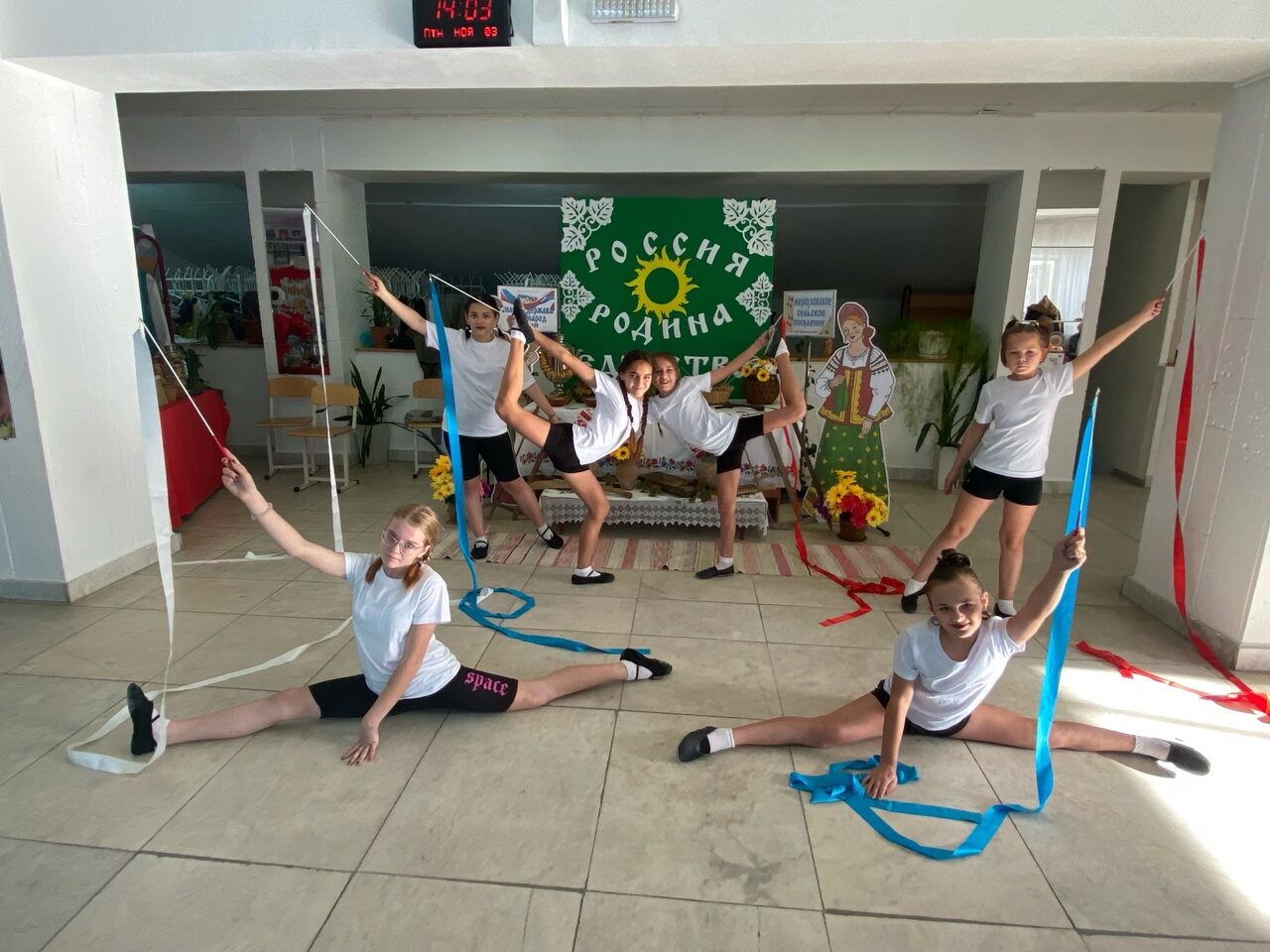 